программА комплексного развития систем коммунальной инфраструктуры УЛУ-ЮЛЬСКОГО СЕЛЬСКОГО ПОСЕЛЕНИЯ ПЕРВОМАЙСКОГО РАЙОНА ТОМСКОЙ ОБЛАСТИ НА 2021–2025 ГОДЫ 
И НА ПЕРИОД ДО 2032 ГОДАТОМ 1.  ПРОГРАММНЫЙ ДОКУМЕНТг. Томск, 2021 г.ПЕРСПЕКТИВНЫЕ ПОКАЗАТЕЛИ РАЗВИТИЯ ПОСЕЛЕНИЯХАРАКТЕРИСТИКА ПОСЕЛЕНИЯУлу–Юльское сельское поселение – самое северное и самое большое по площади территории поселение Первомайского района. Поселение граничит на севере – с территорией Верхнекетского района, на востоке – с Тегульдетским районом, на юге – с Новомариинским и Комсомольским поселениями, на западе – с Асиновским и Молчановским районами.  Статус и границы сельского поселения установлены Законом Томской области от 10.09.2004 № 204–ОЗ О наделении статусом муниципального района, сельского поселения и установлении границ муниципальных образований на территории Первомайского района.Административный центр поселения – п. Улу–Юл. В состав поселения входят следующие населенные пункты:Поселок Улу–Юл;Поселок Аргат–Юл;Село Альмяково;Село  Апсагачево;Поселок Совхозный.Общая площадь земель муниципального образования – 777 887 га (50% площади Первомайского района).Улу–Юльское поселение является наиболее удаленным от райцентра поселением Первомайского района. Так, от самого отдаленного населенного пункта – п. Аргат–Юл – до 
с. Первомайское расстояние составляет 125 км, в то время как сам райцентр удален от 
г. Томска на 115 км.Внутри поселения расстояния между населенными пунктами небольшие. Наиболее удаленным от центра поселения является п. Аргат–Юл (30 км), расстояние между с. Апсагачево и п. Улу–Юл – 19 км, между с. Альмяково и п. Улу–Юл – 15 км. Транспортное сообщение на территории поселения поддерживается по автодорогам с грунтовым покрытием, поэтому население испытывает проблемы с передвижением в период весенне–осенней распутицы, после проливных дождей. Вместе с тем, через Улу–Юльское поселение проходит железная дорога г. Томск – п. Белый Яр, в связи с чем у населения имеется возможность проезда и на железнодорожном транспорте – на данном участке организовано движение пассажирского поезда. Станция п. Улу–Юл является и одной из крупных железнодорожных станций Первомайского района. Основными потребителями транспортных услуг железной дороги являются лесозаготовительные предприятия.Следует отметить и возможность использования водного транспорта, поскольку 
с. Альмяково находится в пойме р. Чулым.Основную площадь территории поселения занимают леса, поэтому в поселении получили развитие заготовка и переработка леса, сбор дикоросов, охота.На территории поселения имеются памятники природы, которые имеют в основном рекреационное, эстетическое значение. К ним относят припоселковые кедровники – Улу–Юльский, Аргат–Юльский и Альмяковский.На территории поселения располагаются: Администрация;   4 школы; Улу–Юльский детский сад;3 Дома культуры;3 фельдшерско–акушерских пункта; ОГБУЗ «Первомайская РБ»;2 аптеки;Опорный пункт милиции;Пункт ветеринарии;ОПС–1 ТО по Асиновскому и Первомайскому району;Пожарная часть п. Улу–Юл;3 ФГУП «Почта России»;ОГКУ «Томсклес»;ОАО «РЖД»;15 объектов торговли;2 бара;Пекарня.Ведущими лесозаготовительными и лесоперерабатывающими предприятиями являются ООО «Визант», ООО «Меридиан–Л», а также 8 индивидуальных предпринимателей, работающих в данной отрасли.	Всего в поселение действует 45 субъектов малого и среднего предпринимательства. Сведения о количестве и структуре субъектов СМП по видам экономической деятельности приведены в Таблице 1.Таблица 1 – Сведения о количестве субъектов малого и среднего предпринимательства и о структуре субъектов СМП по видам экономической деятельности Климат поселения континентальный, с устойчивым снежным покровом. Преобладают ветры южного направления.Климатические параметры приведены в соответствии со СП 131.13330.2018 «СНиП 23–01–99* Строительная климатология:Расчетная температура наружного воздуха для отопления – (–41°С);Средняя температура наружного воздуха за отопительный период – (–9,1°С).Продолжительность отопительного периода – 239 сут.;В поселении в настоящий момент реализуется следующая целевая программа:Программа комплексного развития транспортной инфраструктуры муниципального образования «Улу–Юльское сельское поселение» на 2016–2020 гг. и с перспективой до 2033 года, утвержденная Решением Совета Улу–Юльского сельского поселения № 17 от 03.10.2016.Кроме того, в поселении имеется разработанный Генеральный план Улу–Юльского сельского поселения Первомайского муниципального района Томской области.ПРОГНОЗ ЧИСЛЕННОСТИ И СОСТАВА НАСЕЛЕНИЯДанные о численности населения за период 2016–2020 гг. подготовлены Администрацией Томской области и отражены в реестрах административно–территориальных единиц Томской области на соответствующий год. Сводная информация о численности населения населенных пунктов Улу–Юльского сельского поселения отражена в Таблице 2.Таблица 2 – Численность населения Улу–Юльского сельского поселения по состоянию на 
1 января (2016 год – по состоянию на 1 июля), чел.Как видно из Рисунка 1, в период 2016–2019 гг. наблюдалось снижение численности населения. В 2020 году отмечается рост. Прогноз численности населения на прогнозный период – 2021–2032 гг. (Таблица 3) базируется на допущении о том, что численность населения Улу–Юльского сельского поселения стабилизируется на уровне 2020 года.Рисунок 1 – Динамика численности населения Улу–Юльского сельского поселения за период 2016–2020 гг.Таблица 3 – Прогноз численности населения Улу–Юльского сельского поселения на период 2021–2032 гг.ПРОГНОЗ РАЗВИТИЯ ПРОМЫШЛЕННОСТИНа территории Улу–Юльского поселения получили развитие заготовка и переработка леса, сбор дикоросов, охота. В поселке Улу–Юл располагаются крупные лесозаготовительные предприятия района, а также значительное количество частных предпринимателей, занятых заготовкой и переработкой древесины. Деятельность по ведению личных подсобных хозяйств в поселении развита слабо. На территории поселения – самые богатые в районе места произрастания грибов и клюквы, поэтому незначительно занятое в летнее время местное население активно занимается сбором дикоросов. Часть населения также занимается охотой. Коммунальные ресурсы (тепловая энергия, вода) на технологические нужды существующих промышленных и сельско–хозяйственных предприятий Улу–Юльского сельского поселения практически не используются. В связи с этим изменение объемов производства промышленной и сельскохозяйственной продукции, в том числе в результате образования новых предприятий, в перспективе не окажет существенного влияния на объемы потребления тепловой энергии и воды, а также отведения сточных вод и образования твердых бытовых отходов.ПРОГНОЗ РАЗВИТИЯ ЗАСТРОЙКИ ПОСЕЛЕНИЯЖилищный фонд Улу–Юльского сельского поселения в основном представлен одноэтажными индивидуальными жилыми домами с приквартирными участками и малоэтажными многоквартирными домами. Учитывая стабилизационный сценарий изменения численности населения Улу–Юльского сельского поселения, строительство многокватирного жилищного фонда, а также объектов социально–бытового назначения, требующих подключения к коммунальной инфраструктуре, в период реализации Программы не намечается. Указанные параметры приняты в качестве основополагающих для разработки мероприятий Программы.Развитие коммунальной инфраструктуры Улу–Юльского сельского поселения представляется целесообразным осуществлять в направлении модернизации существующих объектов.Обеспеченность населения жилой площадью по состоянию на 2019 год – 26,5 м3, что на 0,2 м2 больше показателя 2018 года. Увеличение показателя происходит ввиду снижения численности населения.ПРОГНОЗ ИЗМЕНЕНИЯ ДОХОДОВ НАСЕЛЕНИЯИзменений в уровне реальных располагаемых доходов населения на период действия Программы не запланировано.Среднедушевой доход населения в 2019 году составил 26,6 тыс. руб. / чел. Рост номинального среднедушевого дохода на величину, превышающую индекс потребительских цен, не запланирован.ПЕРСПЕКТИВНЫЕ ПОКАЗАТЕЛИ СПРОСА НА КОММУНАЛЬНЫЕ РЕСУРСЫОБОСНОВАНИЕ ПЕРСПЕКТИВНЫХ ПОКАЗАТЕЛЕЙ ГОДОВОГО ПОТРЕБЛЕНИЯ И НАГРУЗКИ Жилищный фонд Улу–Юльского сельского поселения в основном представлен одноэтажными индивидуальными жилыми домами с приквартирными участками и малоэтажными многоквартирными домами. Учитывая стабилизационный сценарий динамики численности населения Улу–Юльского сельского поселения, строительство многокватирного жилищного фонда, а также объектов социально–бытового назначения, требующих подключения к коммунальной инфраструктуре, в период реализации Программы не запланировано. Указанные параметры приняты в качестве основополагающих для разработки мероприятий Программы.Коммунальные ресурсы (тепловая энергия, вода) на технологические нужды существующих промышленных и сельско–хозяйственных предприятий Улу–Юльского сельского поселения практически не используются. В связи с этим изменение объемов производства промышленной и сельскохозяйственной продукции, в том числе в результате образования новых предприятий, в перспективе не окажет существенного влияния на объемы потребления тепловой энергии и воды, а также отведения сточных вод и образования твердых бытовых отходов.В связи с принятием за основу развития систем коммунальной инфраструктуры Улу–Юльского сельского поселения стабилизационного сценария, объемы потребления коммунальных ресурсов на плановый период 2021–2032 гг. определены на уровне фактически сложившихся объемов потребления коммунальных ресурсов в 2020 году. Данные об объемах потребления коммунальных ресурсов на период 2020–2032 гг. представлены в Таблице 4.Таблица 4 – Данные об объемах потребления коммунальных ресурсов на период 2020–2032 гг.ХАРАКТЕРИСТИКА СОСТОЯНИЯ И ПРОБЛЕМ КОММУНАЛЬНОЙ ИНФРАСТРУКТУРЫ СУЩЕСТВУЮЩЕЕ ПОЛОЖЕНИЕ В СФЕРЕ ЭЛЕКТРОСНАБЖЕНИЯЭлектроснабжение в Улу–Юльском сельском поселении осуществляет ПАО «Томская распределительная компания».Собственных энергогенерирующих источников в поселении нет.Информация об установленных тарифах для населения и приравненных к нему категорий потребителей, а также о темпах роста цен на электрическую энергию за 2018–2021 гг. приведена в Таблице 5.Таблица 5 – Установленные тарифы для населения и приравненных к нему категорий потребителей, темпы роста цен на электрическую энергию за 2018–2021 гг.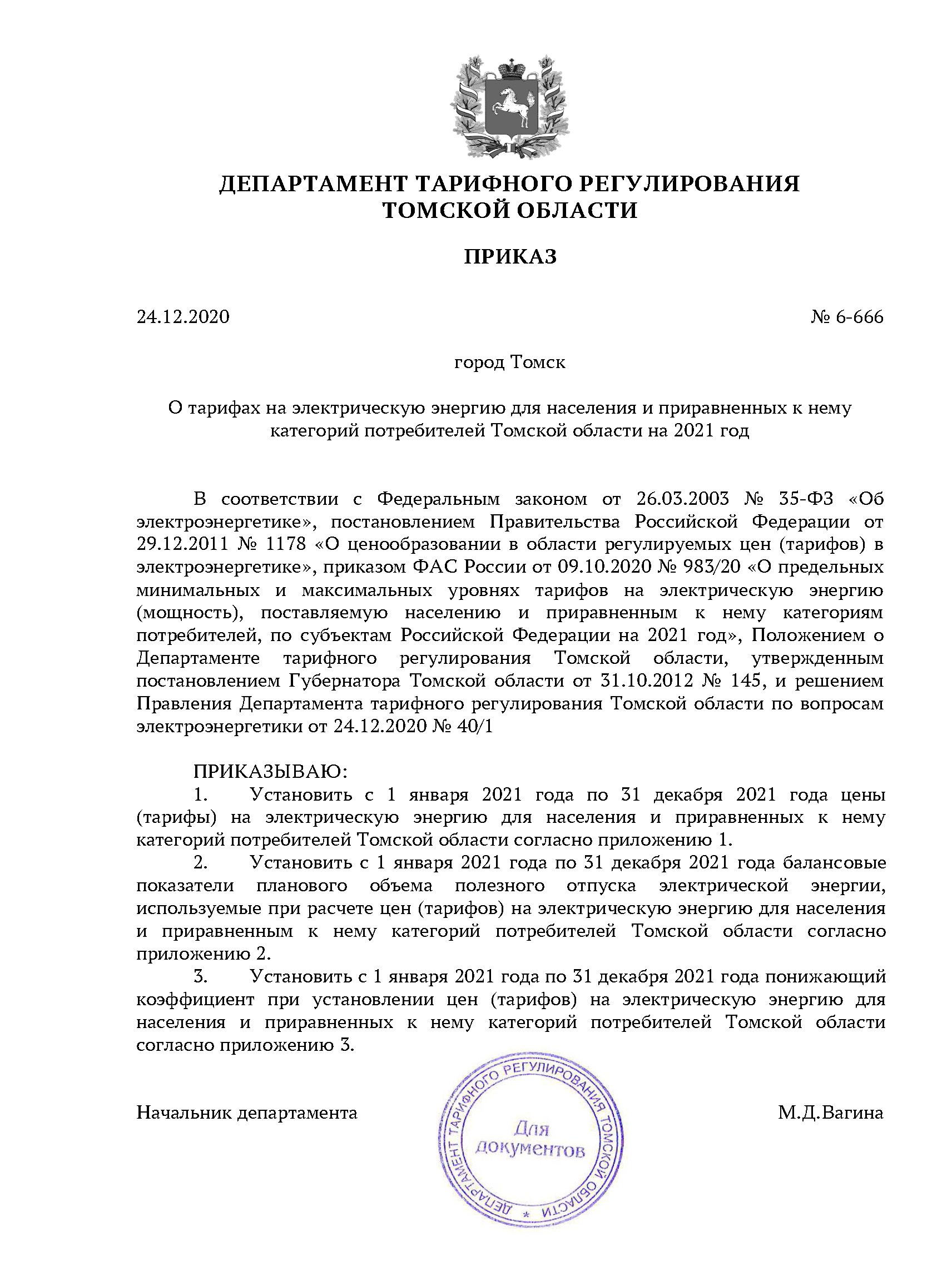 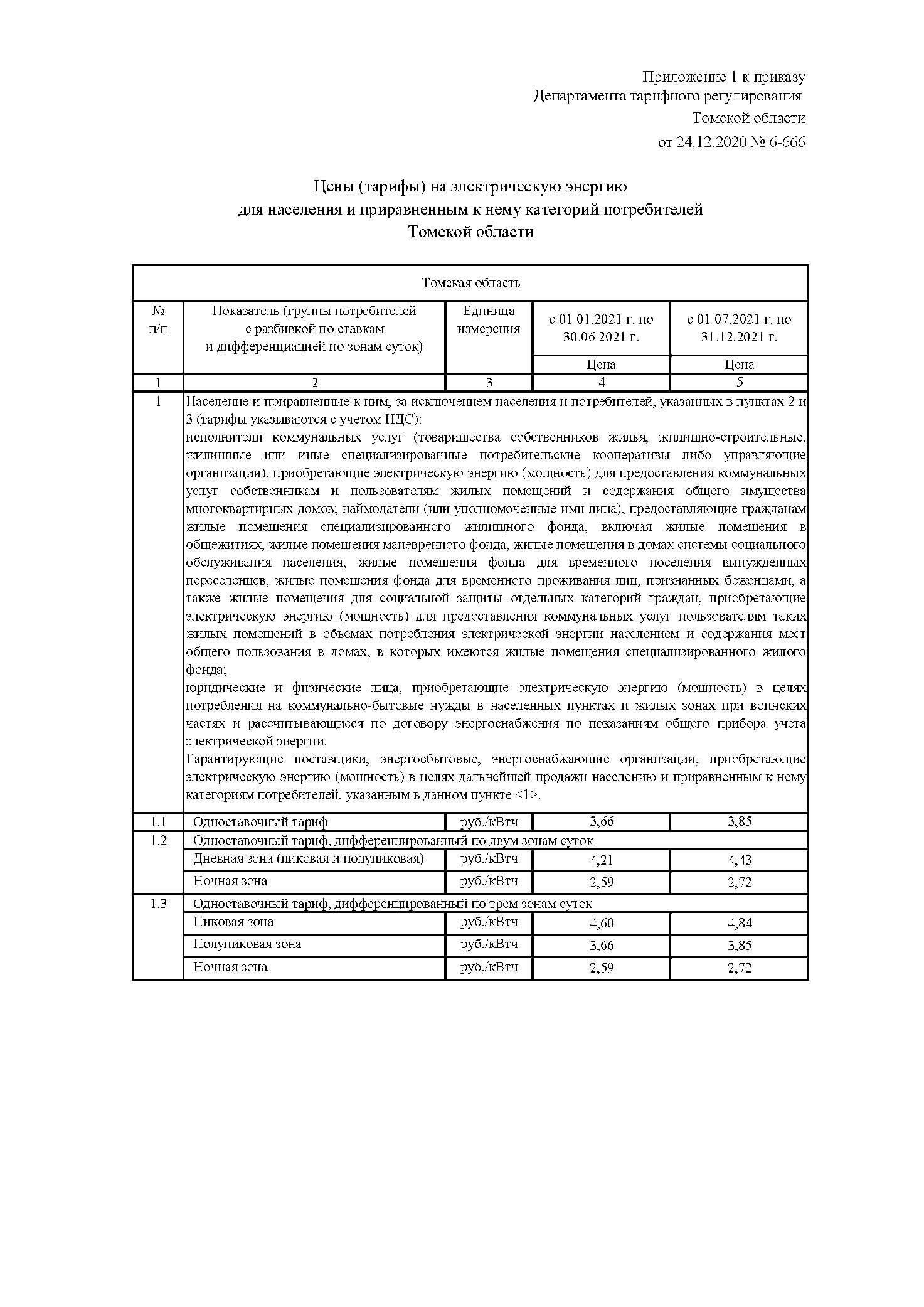 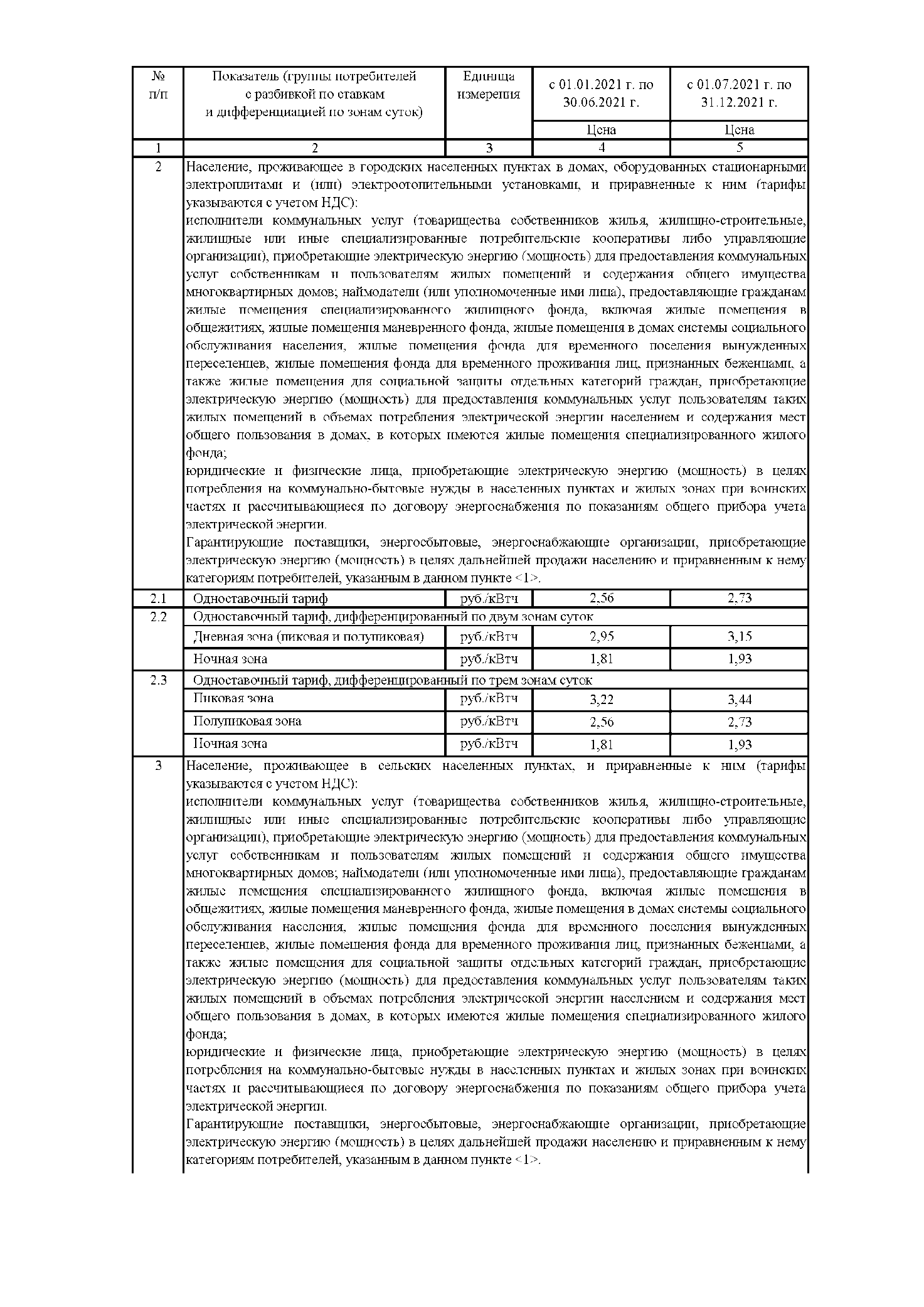 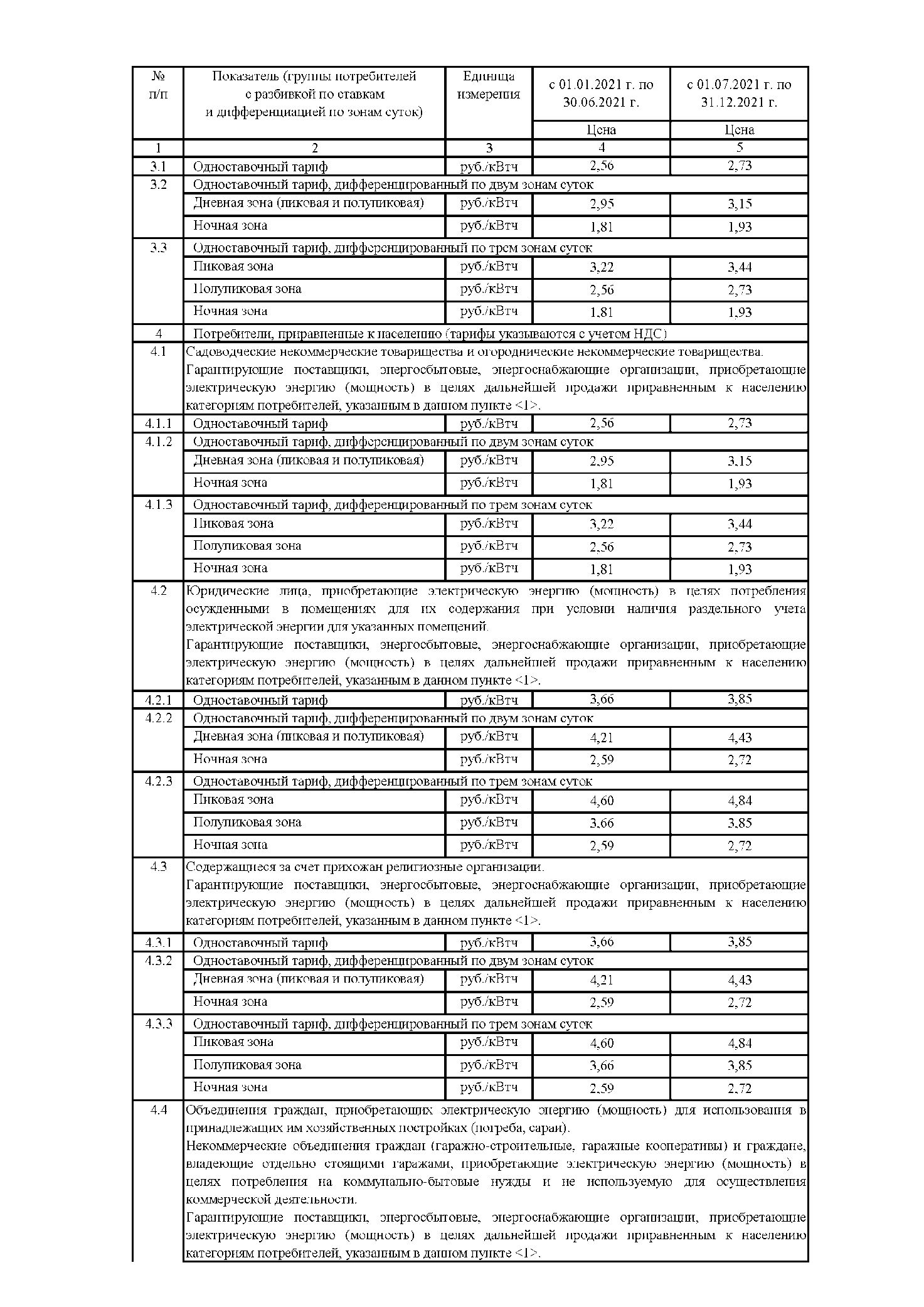 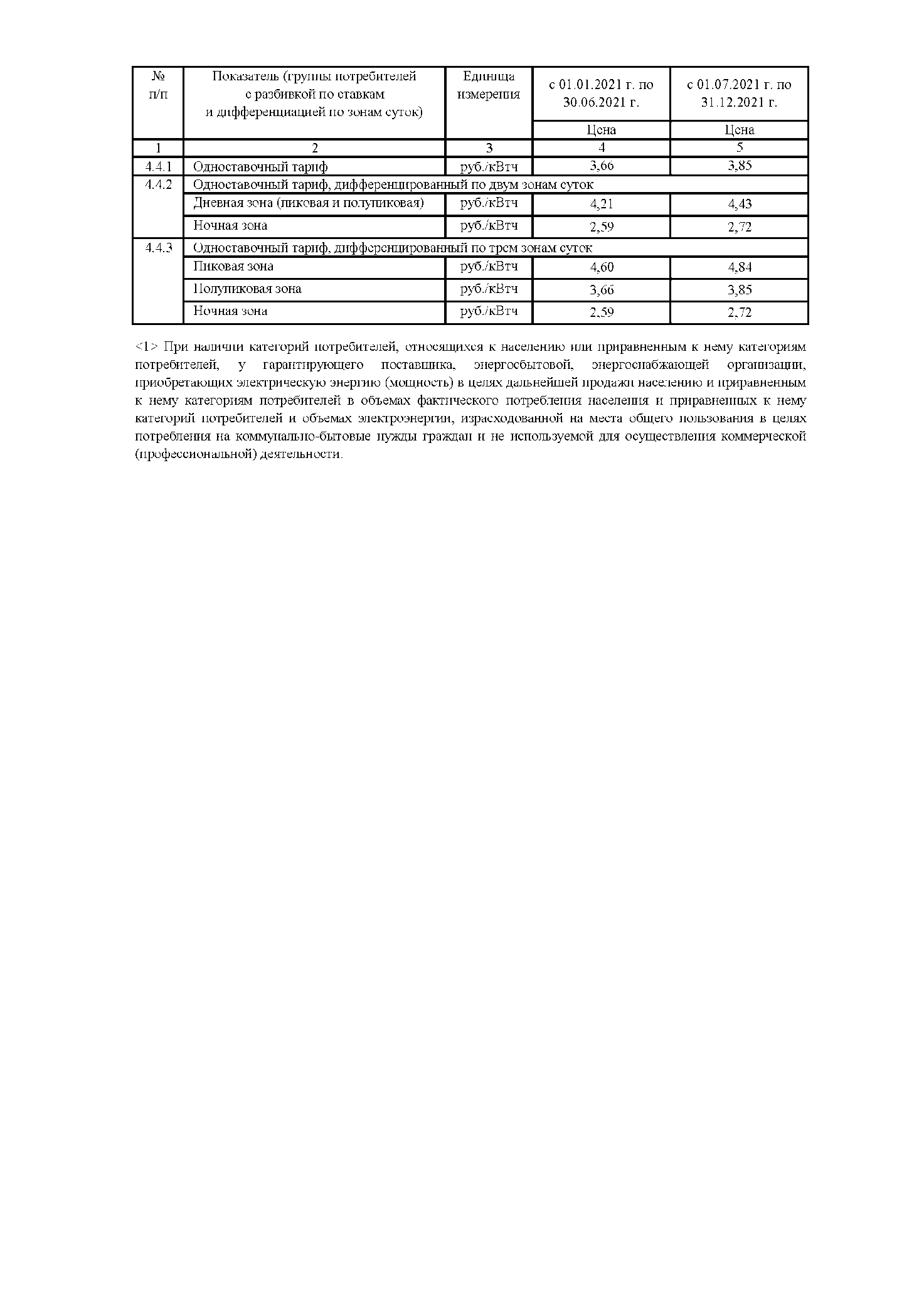 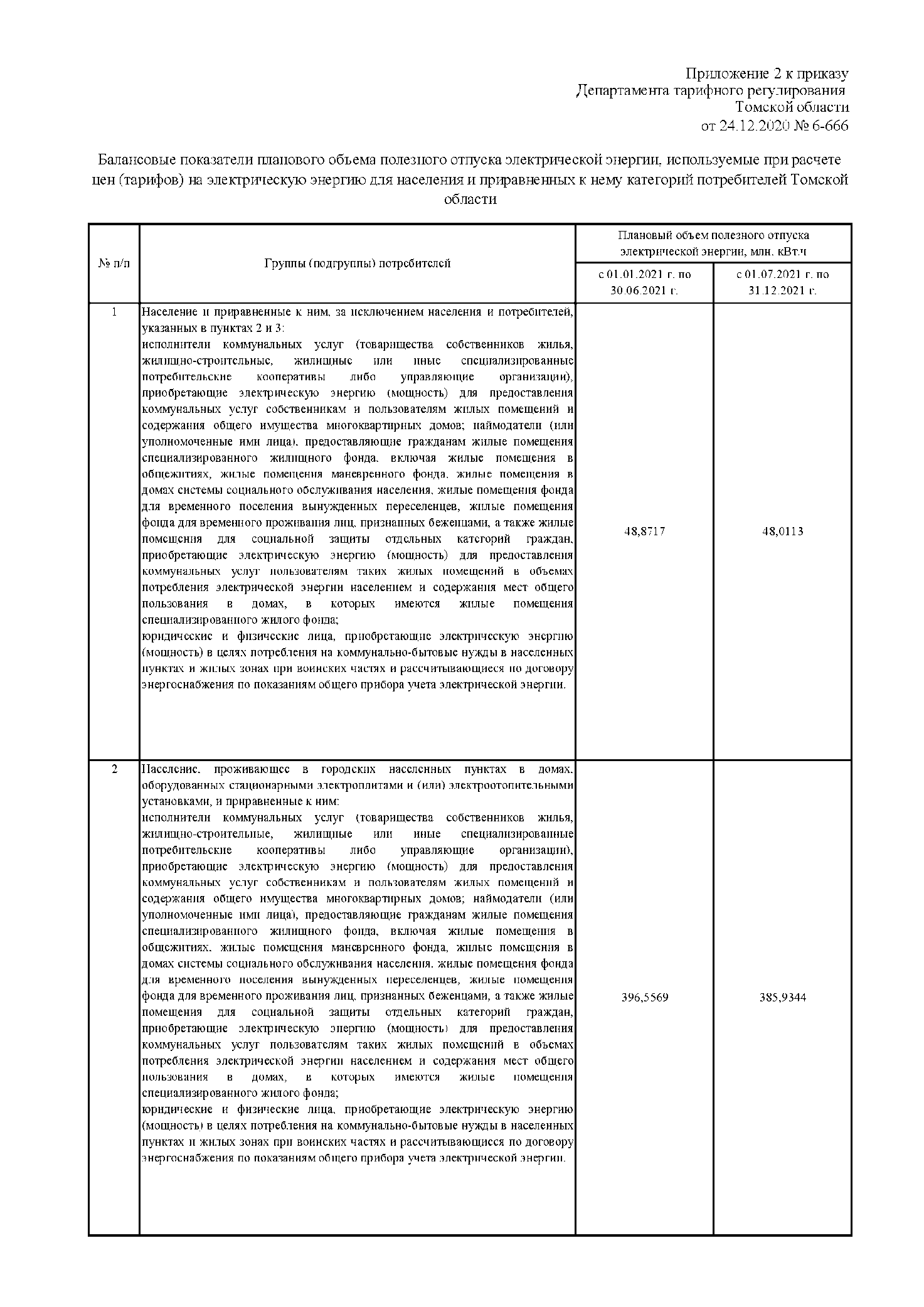 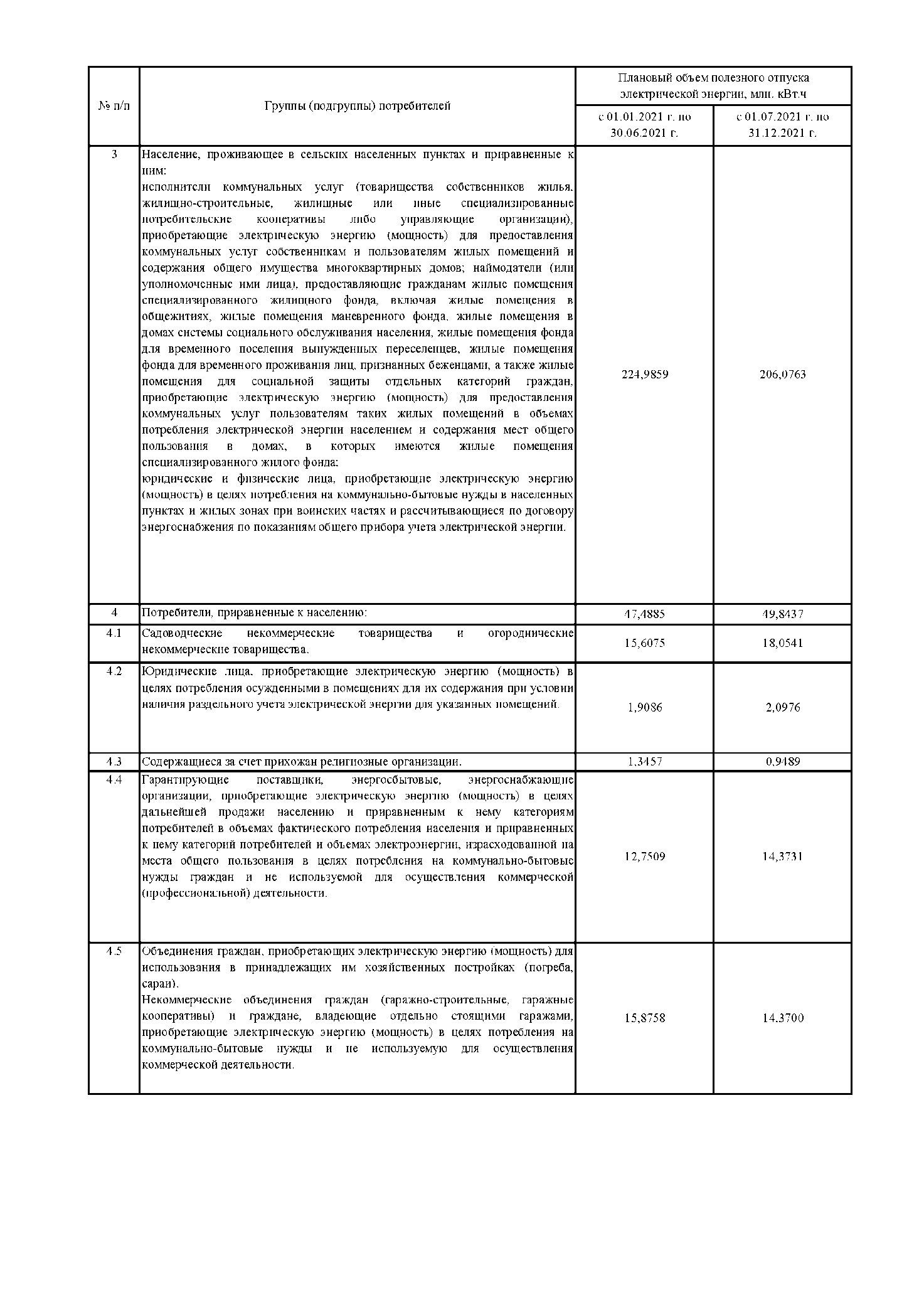 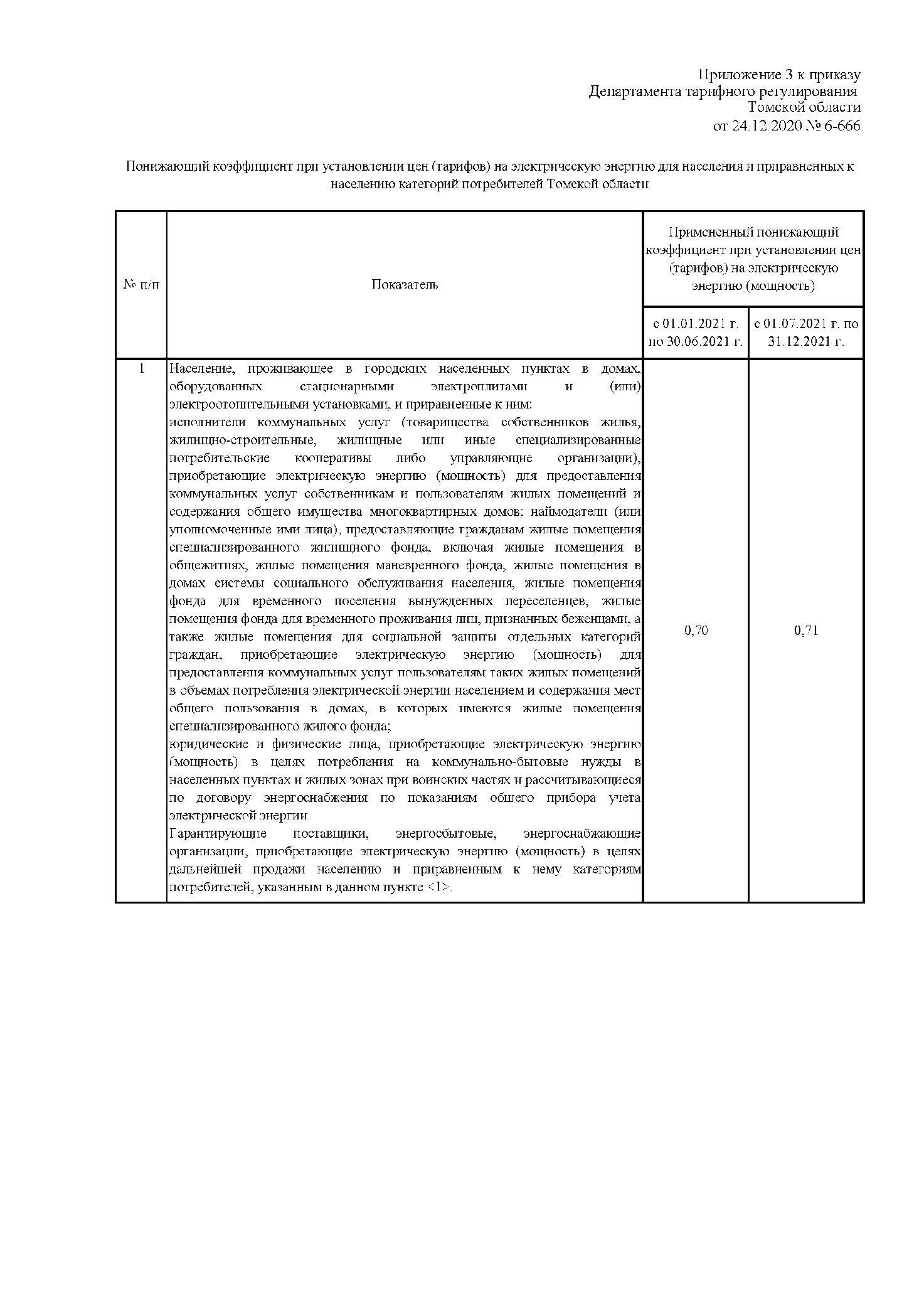 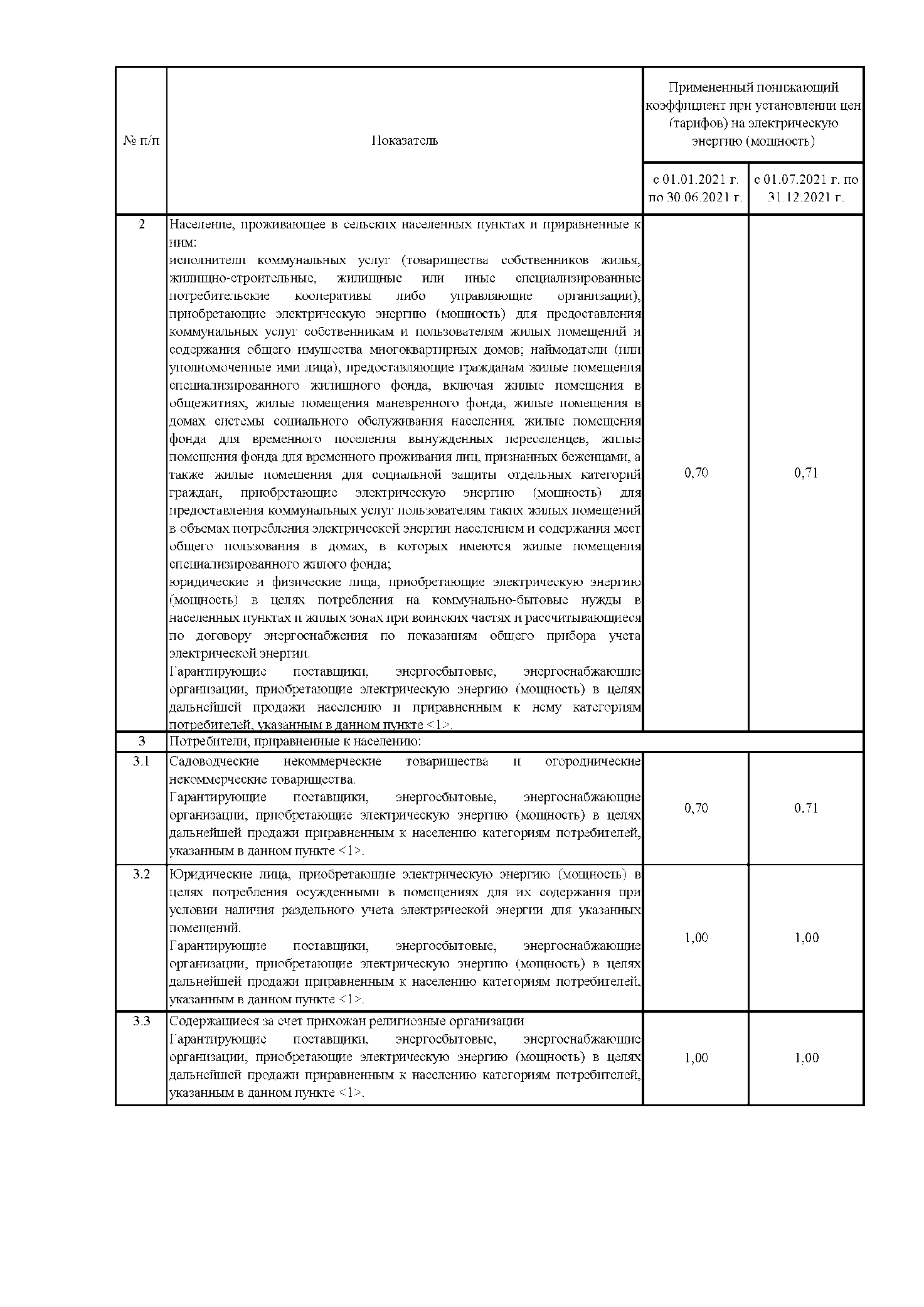 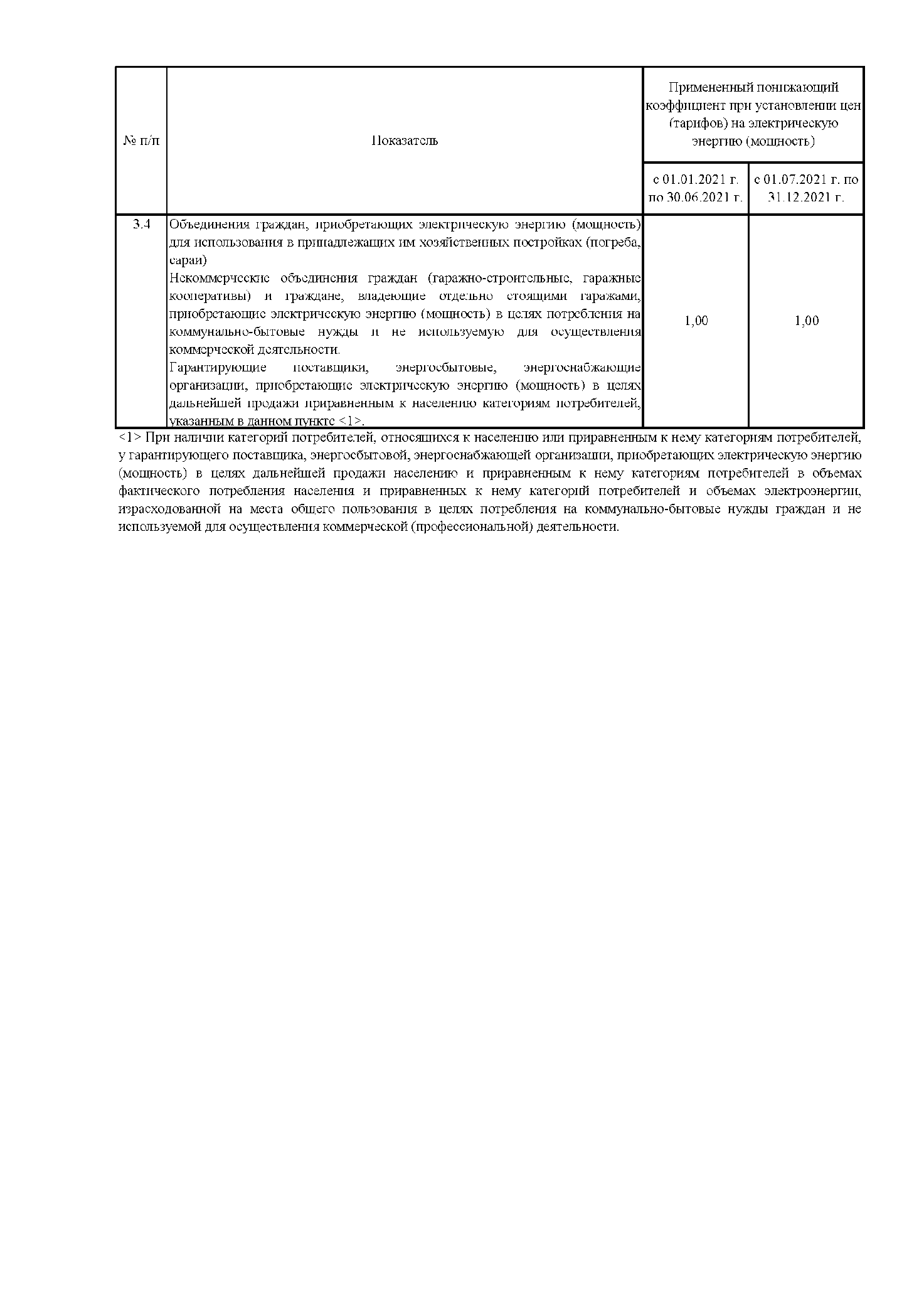 СУЩЕСТВУЮЩЕЕ ПОЛОЖЕНИЕ В СФЕРЕ ТЕПЛОСНАБЖЕНИЯТеплоснабжение в Улу–Юльском сельском поселении осуществляется от отопительной котельной «Нефтяная» п. Улу–Юл, установленной мощностью 4,50 Гкал/ч, автономных источников тепла, а также индивидуальных тепловых источников.Система теплоснабжения поселения характеризуется низкой степенью централизации. Потребителями услуг централизованного теплоснабжения являются объекты бюджетной сферы, коммерческие организации и индивидуальные предприниматели, а также часть жилищного фонда п. Улу–Юл. Часть зданий бюджетной сферы отапливается посредством встроенных отопительных печей. Жилищный фонд частично отапливается посредством местного печного отопления с использованием дров.Теплоснабжающей организацией, осуществляющей производство, передачу и сбыт тепловой энергии по регулируемым ценам (тарифам), является МУП «ЖИЛКОМХОЗ», в эксплуатации которого на праве хозяйственного ведения находится котельная «Нефтяная» 
п. Улу–Юл и тепловые сети к ней. Основанием закрепления имущества за МУП «ЖИЛКОМХОЗ» является Договор № 1 от 26.09.2016 «О закреплении объектов муниципального нежилого фонда на праве хозяйственного ведения за муниципальным унитарным предприятием».Теплоснабжающей организацией с потребителями услуг заключены индивидуальные договоры на оказание услуг теплоснабжения.В населенных пунктах поселения можно выделить основные планировочные районы застройки:Центральные части, характеризующиеся малоэтажной жилой и общественно–деловой застройкой;Периферийные части (жилая частная застройка).Котельная «Нефтяная» п. Улу–ЮлОтопительная котельная «Нефтяная» п. Улу–Юл расположена в центральной части поселка Улу–Юл в районе многоэтажной застройки (ул. Комарова, 32). Здание и оборудование котельной находится в муниципальной собственности, в настоящий момент закреплено за МУП «ЖИЛКОМХОЗ» на праве хозяйственного ведения. В качестве топлива используется сырая нефть.Котельная обеспечивает тепловой энергией на нужды отопления здания центральной части поселка, среди которых многоквартирные и индивидуальные жилые дома, школа, дом культуры, больница, детский сад, а также прочие объекты (Таблица 6).Таблица 6 – Потребители котельной п. Улу–ЮлУстановленная мощность котельной – 4,5 Гкал/ч. Ограничений тепловой мощности нет. Присоединенная нагрузка котельной – 1,919 Гкал/ч. Расчетное значение коэффициента использования установленной мощности: на 2020 год – 26,2%, на 2021 год – 25,2%.Баланс тепловой мощности и тепловой нагрузки в зоне котельной «Нефтяная» п. Улу–Юл представлен в Таблице 7.Таблица 7 – Баланс тепловой мощности и нагрузки котельной «Нефтяная» п. Улу–ЮлНа котельной по состоянию на 2020 и 2021 гг. наблюдается высокий резерв тепловой мощности 49% от величины располагаемой тепловой мощности. В натуральном выражении резерв тепловой мощности составляет 2,20 Гкал/ч.В состав основного оборудования котельной входят три водогрейных жидкотопливных котла «КВа–1,74», оборудованные горелками РГМГ–2 и Ilka 8, с установленной паспортной мощностью 1,5 Гкал/ч каждый. Режимно–наладочные испытания котлов «КВа–1,74» на жидком топливе (нефти) проводились в 2015 году. КПД котлов по данным отчета по режимно–наладочным испытаниям составил: 74,9%, 77,7%, 81,4%. На котельной осуществляется центральное качественное регулирование отпуска тепла по отопительной нагрузке. Регулирование посредством изменения температуры сетевой воды на источнике в соответствии с температурным графиком при постоянном расходе теплоносителя обеспечивает поддержание заданной температуры в отапливаемых помещениях независимо от изменения температуры наружного воздуха. Утвержденный температурный график котельной – 95/70 ºС (Рисунок 2). Рисунок 2 – График отпуска тепловой энергии от котельной «Нефтяная» п. Улу–ЮлПодача топлива осуществляется нефтяным насосом НМШ–8–25–6,3/2,5. Оборудования химической очистки воды нет. Очистка воды не производится, что приводит к повышенному накипеобразованию на конвективных трубах котла, снижению КПД и повышает вероятность выхода из строя котлов. Для подачи воздуха в топки котельных агрегатов установлены вентиляторы ВЦ 14–46–2,5, для удаления продуктов сгорания – дымосос ДН–9. Золоулавливающего оборудования нет. Для учета потребления электроэнергии установлены два электросчетчика. Приборов учета отпускаемой теплоэнергии и потребляемой воды нет. Резервирования электроснабжения нет. В связи с тем, что система двухтрубная и услуги ГВС не предоставляются, потребителями осуществляется несанкционированный водоразбор из системы отопления, что значительно увеличивает подпитку и приводит к перерасходу топлива.Информация об авариях на источниках теплоснабжения и тепловых сетях поступает в диспетчерскую службу, находящуюся в с. Первомайское. Предписания надзорных органов по запрещению дальнейшей эксплуатации оборудования отсутствуют.Информация об основном оборудовании котельной «Нефтяная» п. Улу–Юл представлена в Таблице 8.Таблица 8 – Информация об основном оборудовании котельной «Нефтяная» п. Улу–ЮлТопливное хозяйство котельной включает расходный склад: нефтяные емкости.Источником водоснабжения котельной является водопровод централизованной системы водоснабжения. Электроснабжение котельной централизованное, осуществляется от сетей ПАО «Томская распределительная компания». Котельная относится ко II категории электроснабжения. Резервирования электропитания нет.Сети теплоснабжения тупиковые двухтрубные. Котельные работают как отопительные, сети горячего водоснабжения отсутствуют. Компенсация температурных напряжений трубопроводов осуществляется за счет естественных поворотов трассы: подъемов, спусков, поворотов труб. Основной тип теплоизоляции – маты минераловатные. Схема – закрытая. Сети двухтрубные, радиальные. Протяженность – 4,097 км в двухтрубном исчислении, 2,957 км – нуждаются в замене в связи с истечением срока службы и ветхим состоянием. 2,957 км сетей построены в 1975 году, 1,140 км – в 2012 году. Таким образом, 72% тепловых сетей имеет значительный износ, что является основной причиной сверхнормативных потерь тепла и утечек теплоносителя. Основные характеристики тепловых сетей котельной «Нефтяная» п. Улу–Юл приведены в Таблице 9.  В течение отопительного сезона периодически возникают аварийные ситуации, приводящие к сверхнормативным потерям тепла и утечкам.Таблица 9 – Основные характеристики тепловых сетей котельной «Нефтяная» п. Улу–ЮлПеремычки, резервирующие источники отсутствуют.  Общая протяженность тепловых сетей в двухтрубном исчислении составляет 4,097 км. Структура тепловых сетей по способу прокладки представлена в Таблице 10. Таблица 10 – Структура тепловых сетей по способу прокладкиРисунок 3 – Структура тепловых сетей в зоне действия котельной «Нефтяная» п. Улу–ЮлИз Рисунка 3 видно, что в зоне действия котельной «Нефтяная» п. Улу–Юл преобладает надземная прокладка тепловых сетей на низких опорах, наибольшую суммарную протяженность имеют сети с диаметром условного прохода трубы 100 мм.Бесхозяйных сетей на территории поселения нет. На выводе тепловых сетей от источника теплоснабжения установлены чугунные задвижки диаметром 250 мм, несмотря на то, что на наружных трубопроводах тепловых сетей применение чугунных задвижек в районах, имеющих температуру наружного воздуха ниже –40 градусов, запрещено.Для обслуживания запорной арматуры смонтированы тепловые камеры. Конструкции тепловых камер и каналов трубопроводов выполнены в основном из кирпича. Днище камер выполнено с уклоном ≥0,02 к одному из углов, где устроен приямок для сбора воды, которая затем выводится самотеком или при помощи насосов в водостоки. Тепловая изоляция трубопроводов выполнена из матов минераловатных прошивных ГОСТ 21880–86. В системе теплоснабжения поселения насосных станций и тепловых пунктов нет. Отсутствуют устройства защиты от превышения давления.Анализ зон действия источников теплоснабженияОдним из показателей эффективности теплоснабжения в зоне действия источника тепловой энергии является удельная материальная характеристика тепловой сети:,где – суммарная тепловая нагрузка в зоне действия источника теплоты (тепловой мощности), присоединенная к тепловым сетям этого источника, Гкал/ч; – материальная характеристика тепловой сети, м²; – длина –го участка трубопроводов тепловой сети, образующей зону действия источника теплоты, м; – диаметр труб –го участка тепловой сети с данным видом прокладки, м.Зона высокой эффективности централизованной системы теплоснабжения с тепловыми сетями, выполненными с подвесной теплоизоляцией определяется непревышением удельной материальной характеристики μ в зоне действия котельной уровня 100 м²/Гкал/ч. Зона предельной эффективности ограничена при этом значением μ= 200 м²/Гкал/ч.Результаты расчета значения удельной материальной характеристики для тепловых сетей котельной «Нефтяная» п. Улу–Юл приведены в Таблице 11.Таблица 11 – Удельная материальная характеристика тепловых сетей котельной «Нефтяная» п. Улу–ЮлАнализ данных Таблицы 11 позволяет сделать вывод о том, что зона действия котельной «Нефтяная» п. Улу–Юл не удовлетворяет требованию μ<200 м²/Гкал/ч, т.е. в зоне действия котельной есть потребители, находящиеся вне зоны эффективного теплоснабжения.Балансы производства и потребления тепловой энергииБалансы производства и потребления тепловой энергии на 2020–2021 гг. котельной «Нефтяная» п. Улу–Юл приведены в Таблице 12.Таблица 12 – Балансы производства и потребления тепловой энергии за 2020–2021 гг.За период 2020–2021 гг. наблюдается снижение полезного отпуска сторонним потребителям на 259,79 Гкал, что связано с отключением потребителей и переходом потребителей на индивидуальное теплоснабжение.Анализ финансового состояния ресурсоснабжающей организацииАнализ структуры себестоимости произведен на базе смет затрат на производство, передачу и сбыт тепловой энергии, утвержденных Департаментом тарифного регулирования для ресурсоснабжающей организации – МУП «ЖИЛКОМХОЗ» на 2020–2021 гг. (Таблица 13).В сметы затрат на производство, передачу и сбыт тепловой энергии на 2020–2021 гг. включены следующие расходы:Расходы на основное топливо;Расходы на электрическую энергию;Расходы на холодную воду (включены в тариф только на 2021 год);Расходы на оплату труда и отчисления на социальные нужды;Расходы на уплаты налога, связанного с применением организацией УСН;Расходы на сбыт;Расходы на услуги банков;Расходы на оплату транспортных услуг по договорам;Расходы на спецодежду, спецпитание и моющие средства.В структуре себестоимости наибольшую долю занимают расходы на топливо (65,0%, 61,4%, соответственно), фонд оплаты труда с отчислениями на социальные нужды (15,3%, 16,1%, соответственно) и расходы на электрическую энергию (14,0%, 13,3%, соответственно).Расходы на ремонт основных средств в тариф не включены, расходы на сырье и материалы составляют 0,08% и 0,09% от себестоимости за 2020 и 2021 гг., соответственно; при этом в состав данной группы расходов включены только расходы на спецодежду, так как обеспечение спецодеждой работников является обязанностью организации; расходы на материалы на текущие и капитальные ремонты в необходимую валовую выручку не включены. Расходы на холодную воду (теплоноситель) в тариф 2020 года не включены, в тарифе 2021 года в общем объеме расходов на холодную воду отсутствуют расходы на ее очистку в связи с тем, что на котельной отсутствует оборудование химводочистки, что при высоком содержании в воде железа приводит к снижению эффективности эксплуатации котельного оборудования и снижению срока его эксплуатации.Существующий тариф не позволяет ресурсоснабжающей организации поддерживать основные фонды в состоянии, позволяющем эксплуатировать оборудование источников теплоснабжения в безаварийном состоянии. Одним из препятствий включения в тариф указанных выше расходов является использование в качестве основного топлива нефти, которая является одним из самых дорогостоящих видов топлива. В связи с этим, несмотря на отсутствие в тарифе части расходов, необходимых для качественной эксплуатации оборудования источников теплоснабжения и тепловых сетей, доступность тарифа для населения остается низкой: процент собираемости платежей за оказание услуги по теплоснабжению потребителей по группе «Население» за рассмотренный период: 2018–2020 гг. – не превышает 84,6% (Таблица 14). При высоком ресурсном потенциале деревоперерабатывающего комплекса переход на местный вид топлива является экономически целесообразным.Таблица 13 – Статьи смет затрат на производство, передачу и сбыт тепловой энергии, утвержденной Департаментом тарифного регулирования Томской области для МУП «ЖИЛКОМХОЗ» на 2020–2021 гг.Анализ собираемости платежей проведен за период 2018–2020 гг. Данные о сборе платежей за услуги по теплоснабжению по группам потребителей приведены в Таблице 14.Таблица 14 – Данные о сборах платежей за услуги по теплоснабжению по группам потребителей за 2018–2020 гг., %Большая часть недосбора отмечается по группе «Население» ввиду низкой доступности для населения стоимости коммунальных услуг.Ввиду высокого процента недосбора платежей, ресурсоснабжающая организация – муниципальное унитарное предприятие – регулярно получает субсидию на покрытие убытка: компенсацию выпадающих доходов. Рентабельность деятельности отрицательная. Данные Таблицы 15 отражают фактически реализованный объем тепловой энергии за 2018–2020 гг. (в натуральном выражении), а также запланированный к получению объем необходимой валовой выручки (без учета недосбора).Таблица 15 – Фактический отпуск тепловой энергии по группам потребителей и планируемая к получению выручка на основании выставленных потребителям счетовТаблица 16 – Динамика тарифа на теплоснабжение за период 2018–2021 гг.Данные Таблицы 16 позволяют отметить, что в первом полугодии 2019 года тариф снизился на 4%, однако, как видно из Рисунка 4, общий тренд динамики тарифа на теплоснабжение положительный. Рост тарифа, как правило, не превышает предельного уровня роста цен, исключением является второе полугодие 2021 года, в котором рост превысил установленное Минэкономразвития РФ значение. Рисунок 4 – Динамика тарифа на теплоснабжение за период 2018–2021 гг. Котельные п. Аргат–Юл и с. АльмяковоКотельные п. Аргат–Юл и с. Альмяково являются индивидуальными источниками тепла, отапливающими Дом культуры и школу 
п. Аргат–Юл и школу с. Альмяково.Котельная с. Альмяково находится по адресу: Томская область, Первомайский район, с. Альмяково, ул. Советская, 36А и эксплуатируется на праве оперативного управления МАОУ Альмяковская основная общеобразовательная школа Первомайского района. Котельная конструктивно связана с тепловыми сетями протяженностью 112 м. Капитальный ремонт котельной был проведен в 2012 году. В состав котельного оборудования входят 2 гибридных самодельных котла водогрейного типа суммарной установленной мощностью 0,2 Гкал/час (КПД – 65%), 2 электромотора, 1 глубинный насос.Здание котельной п. Аргат–Юл было построено в ходе проведения капитального ремонта здания школы в 2012 году. Котельное оборудование представлено 2-мя котлами марки КВр–0,1 единичной установленной мощностью 100 кВт, и дымовой трубой высотой 12 м, диаметром 0,5 м.Калькуляция затрат на содержание котельных п. Аргат–Юл и с. Альмяково приведена в Таблице 17.Таблица 17 – Калькуляция затрат на содержание котельных п. Аргат–Юл и с. АльмяковоПо итогам анализа состояния системы теплоснабжения Улу–Юльского сельского поселения для повышения эффективности и надежности системы теплоснабжения поселения рекомендуется:Ресурсоснабжающей организации в кратчайшие сроки провести режимно–наладочные испытания котлов на жидком топливе (нефти);Установить на котельная «Нефтяная» п. Улу–Юл оборудование химводочистки с целью продления эксплуатационного ресурса котельного оборудования;Котельную, применяющую в качестве топлива нефть, перевести на местный вид топлива;Провести замену участков сетей, исчерпавших свой эксплуатационный ресурс.СУЩЕСТВУЮЩЕЕ ПОЛОЖЕНИЕ В СФЕРЕ ВОДОСНАБЖЕНИЯУлу–Юльское сельское поселение имеет централизованную систему водоснабжения III категории согласно СНиП 2.04.02–84, оснащенную объединенными хозяйственно–питьевыми и производственными водопроводами при численности жителей в них до 5 тыс. чел. Характеристика системы холодного водоснабжения приведены в Таблице 18.Таблица 18 – Характеристики системы холодного водоснабженияЦентрализованное водоснабжение п. Улу–Юл осуществляется от трех скважин, подающих воду в поселковые сети через водонапорную башню.Централизованное водоснабжение с. Апсагачево осуществляется от одной скважины, подающей воду в поселковые сети через водонапорную башню.Скважина и водонапорная башня с. Альмяково эксплуатируются нерегулярно, потребители используют воду из собственных скважин. Сети водоснабжения отсутствуют.Территория, охваченная системой централизованного холодного водоснабжения, разделена на две технологические зоны: п. Улу–Юл и с. Апсагачево, в пределах которых водопроводная сеть обеспечивает нормативные значения напора воды при подаче ее потребителям в соответствии с расчетным расходом воды.Каждая сеть имеет собственные скважины, системы технологически не связаны между собой. Площади территории, охваченные технологическими зонами с централизованной системой водоснабжения, приведены в Таблице 19.Таблица 19 – Площади территории, охваченные технологическими зонами с централизованной системой водоснабженияСоотношение территорий Улу–Юльского сельского поселения, охваченных централизованной системой водоснабжения по технологическим зонам, приведено на Рисунке 5.Рисунок 5 – Соотношение территорий Улу–Юльского сельского поселения, охваченных централизованной системой водоснабжения по технологическим зонамИсточником централизованного водоснабжения Улу–Юльского сельского поселения являются подземные воды, обеспечение населения которыми осуществляется скважинным водозабором.Территория Томской области входит в состав юго–восточной части Западно–Сибирского артезианского бассейна, характеризующегося высоким содержанием в воде железа. Глубина отбора воды в поселении составляет от 50 м до 80 м.Процесс организации водоснабжения носит упрощенный характер и включает следующие стадии:подъем воды насосами и ее подача в водонапорные башни;распределение воды по потребителям.Система хозяйственно–питьевого водоснабжения представлена следующим составом сооружений:Эксплуатационные скважины;Напорно–регулирующие емкости (водонапорные башни);Водопроводные сети.Основные характеристики системы водоснабжения Улу–Юльского сельского поселения представлены в Таблице 20.Таблица 20 – Основные характеристики системы водоснабжения Улу–Юльского сельского поселенияХарактеристики водозаборных сооружений Улу–Юльского сельского поселения приведены в Таблице 21.Таблица 21 – Характеристики водозаборных сооружений Улу–Юльского сельского поселенияПодъем воды осуществляется погружными глубинными скважинными насосами типа «ЭЦВ», технические характеристики которых приведены в Таблице 22.Таблица 22 – Характеристика насосного оборудования водозаборных сооружений Улу–Юльского сельского поселенияПодъем воды осуществляется насосами по трубам в водонапорные башни. Для поддержания рабочего давления в водопроводе на скважинах установлена автоматика включения – выключения насосов в зависимости от уровня воды в водонапорных башнях. Из башен вода подается в водопровод самотеком.Приборы учета поднятой воды на скважинах отсутствуют.Очистка воды осуществляется с помощью станции водоподготовки «Водолей» (водоочистные сооружения находятся по адресу: ул. Железнодорожная, 32а), которая имеется только в п. Улу–Юл. Основные характеристики станции водоподготовки представлены в Таблице 23.Таблица 23 – Основные характеристики станции водоподготовки «Водолей»По своему химическому составу воды преимущественно хлоридно–гидрокарбонатные натриевые, натриево–магниевые, солоноватые с величиной сухого остатка до 0,1325 г/дм3. Отмечается высокое содержание железа (7,85 мг/дм3) и общей жесткости (до 2,9 мг–экв/л). Большие концентрации железа в свою очередь обуславливают мутность.Физико–химический и бактериологический анализ проб питьевой воды проводился аккредитованной испытательной лабораторией ФБУЗ «Центр гигиены и эпидемиологии в Томской области» в 2018 году, результаты проведенных лабораторных исследований приведены в Таблицах 24–25. Таблица 24 − Физико–химические свойства подземной воды Таблица 25 – Бактериологический анализ подземной воды В Улу–Юльском сельском поселении имеется 4 водонапорные башни (2 в п. Улу–Юл, по 1 – в с. Апсагачево и с. Альмяково). Характеристики напорно–регулирующих емкостей Улу–Юльского сельского поселения представлены в Таблице 26. Металлические элементы водонапорных башен не обработаны антикоррозионными составами. Таблица 26 − Характеристика напорно–регулирующих емкостей Улу–Юльского сельского поселения	Вода из водонапорных башен п. Улу–Юл и с. Апсагачево подается непосредственно в распределительные сети. Далее в колонки либо во внутренние водопроводные системы зданий. Водонапорная башня с. Альмяково регулярно не эксплуатируется.Характеристики водопроводных сетей Улу–Юльского сельского поселения приведены в Таблице 27.Таблица 27 – Характеристики водопроводных сетей Улу–Юльского сельского поселенияВвиду подверженности стальных и чугунных водопроводных труб коррозии, высокому проценту физического износа, необходима их замена на трубы из полиэтилена для обеспечения качества воды в процессе транспортировки по этим сетям.Основные проблемы функционирования системы водоснабжения Улу–Юльского сельского поселения:высокая степень износа водонапорных башен;высокая степень износа и отсутствие приборов учета воды на водозаборных сооруженияхвысокая степень износа водопроводных сетей;недостаточная степень технической надежности системы водоснабжения в целом, вызванная высоким износом объектов системы водоснабжения.Организацией, осуществляющей холодное водоснабжение на территории поселения, является МУП «ЖИЛКОМХОЗ».Данные об объемах отпущенной потребителям воды за 2019–2020 гг. по нормативу и по приборам учета приведены в Таблице 28.Таблица 28 – Данные об объемах отпущенной потребителям воды за 2019–2020 гг. по нормативу и по приборам учета, м3Данные о структуре отпуска воды по группам потребителей за 2018–2020 гг. представлены в Таблице 29.Таблица 29 – Структура отпуска воды по группам потребителей за 2018–2020 гг., м3Анализ финансового состояния ресурсоснабжающей организацииАнализ структуры себестоимости произведен на базе смет расходов, утвержденных Департаментом тарифного регулирования для ресурсоснабжающей организации – МУП «ЖИЛКОМХОЗ» на 2020–2021 гг. (Таблица 30).В сметы затрат на 2020–2021 гг. включены следующие группы расходов:Операционные расходы (расходы на приобретение сырья и материалов; расходы на оплату услуг сторонних организаций; расходы на оплату труда с отчислениями на социальные нужды);Расходы на электрическую энергию;Неподконтрольные расходы (расходы на оплату услуг, оказываемых регулируемыми организациями; расходы на уплату обязательных платежей: налогов и сборов).В структуре себестоимости наибольшую долю занимают расходы на оплату труда и отчисления на социальные нужды (45,4%) и расходы на электрическую энергию (45,3% и 44,4% за 2020 и 2021 гг., соответственно).Существующий тариф не включает в себя расходы на ремонт основных средств и не позволяет ресурсоснабжающей организации поддерживать основные фонды в безаварийном состоянии.Доступность тарифа для населения при этом низкая: процент собираемости платежей за оказание услуги по водоснабжению потребителей по группе «Население» за рассмотренный период: 2018–2020 гг. – не превышает 85,3% (Таблица 31). Таблица 30 – Статьи смет затрат, утвержденных Департаментом тарифного регулирования Томской области для МУП «ЖИЛКОМХОЗ» на 2020–2021 гг.Анализ собираемости платежей проведен за период 2018–2020 гг. Данные о сборе платежей за потребленную услугу по водоснабжению по группам потребителей приведены в Таблице 31.Таблица 31 – Данные о сборах платежей за услуги по теплоснабжению по группам потребителей за 2018–2020 гг., %Большая часть недосбора отмечается по группе «Население» ввиду низкой доступности для населения стоимости коммунальных услуг.Рентабельность отрицательная. Деятельность организации убыточная.Данные Таблицы 32 отражают фактически реализованный объем холодной воды по группам потребителей в 2018–2020 гг., а также планируемый к получению объем необходимой валовой выручки (без учета недосбора).Таблица 32 – Фактически реализованный объем холодной воды по группам потребителей в 2018–2020 гг. и планируемая к получению выручка на основании выставленных потребителям счетовТаблица 33 – Динамика тарифа на холодную воду за период 2018–2021 гг.Данные Таблицы 33 позволяют отметить, что общий тренд динамики тарифа на водоснабжение положительный (Рисунок 6). Фактический рост тарифа ниже предельного индекса роста. Рисунок 6 – Динамика тарифа на водоснабжение за период 2018–2021 гг.По итогам анализа состояния системы водоснабжения Улу–Юльского сельского поселения для повышения эффективности и надежности системы рекомендуется:Произвести замену исчерпавшего эксплуатационный ресурс оборудования системы водоснабжения: скважин, водонапорных башен, участков сетей водоснабжения;Установить на скважинах приборы учета поднятой воды.СУЩЕСТВУЮЩЕЕ ПОЛОЖЕНИЕ В СФЕРЕ ВОДООТВЕДЕНИЯВ сельском поселении централизованным водоотведением охвачена только часть территории п. Улу–Юл. Протяженность существующих канализационных сетей в п. Улу–Юл составляет 9 961,8 м. Отведение сточных вод осуществляется от многоквартирных жилых домов, а также от организаций и предприятий. От жилых домов, не охваченных услугами, водоотведение осуществляется в выгребные ямы. Вывоз стоков из выгребных ям осуществляется населением самостоятельно через заказ специализированного автотранспорта (ассенизаторских машин) на поля ассенизации или в низменные части окрестностей (как правило, болота). Объем стоков, вывозимых из выгребных ям, не учитывается.Система централизованного водоотведения п. Улу–Юл представлена канализационными самотечными сетями, осуществляющими отвод и транспортировку хозяйственно–бытовых стоков от абонентов к двум насосным станциям: КНС–1 и КНС–2, а также напорных трубопроводов, осуществляющих отвод сточных вод от насосных станций и их сброс на рельеф. Глубина заложения канализационных сетей составляет 1,5–4 м. Физический износ по состоянию на 2007 год составил 64% (на момент разработки технического паспорта). В настоящий момент уровень износа существенно превышает данное значение.Состав и эксплуатационные характеристики канализационных сетей п. Улу–Юл представлены в Таблице 34.Таблица 34 – Состав и эксплуатационные характеристики канализационных сетей п. Улу–ЮлПроизводственные и бытовые сточные воды не разделяются.Для отведения поверхностных вод используется открытая сеть, состоящая, преимущественно, из придорожных канав, лотков, водопропускных труб на пересечениях дорог. Дождевые и талые сточные воды не очищаются и удаляются в близлежащие водоемы.Данные о местоположении и году ввода в эксплуатацию объектов системы водоотведения Приведены в Таблице 35.Таблица 35 – Данные о местоположении и году ввода в эксплуатацию объектов системы водоотведенияКанализационные коллекторы, сети и прочие объекты централизованной системы водоотведения на остальной территории Улу–Юльского сельского поселения отсутствуют.Очистные сооружения на территории поселения отсутствуют п. Улу–Юл.К территориям сельского поселения, не охваченным централизованной системой водоотведения, относятся п. Аргат–Юл, с. Апсагачево, с. Альмяково и п. Совхозный. На этих территориях системы водоотведения представлены индивидуальными выгребами или надворными уборными. Удаление сточных вод из выгребов осуществляется вывозом ассенизаторскими машинами на поле ассенизации.К техническим проблемам системы водоотведения поселения относятся:отсутствие открытых водостоков (каналов, лотков и кюветов) для отведения дождевых и талых вод, приводящих к подтоплению территории.К технологическим проблемам системы водоотведения поселения можно отнести:отсутствие технологических устройств очистки воды;отсутствие разделения бытовых и производственных сточных вод;отсутствие возможности повторного использования очищенной воды в качестве технической.Устройства для замера расхода сбрасываемых сточных вод, как в индивидуальных системах водоотведения жилых домов населения, так и зданиях общественно–политического назначения отсутствуют.Организацией, оказывающей услуги по водоотведению на территории поселения, является МУП «ЖИЛКОМХОЗ».Анализ финансового состояния ресурсоснабжающей организацииАнализ структуры себестоимости произведен на базе смет расходов, утвержденных Департаментом тарифного регулирования для ресурсоснабжающей организации – МУП «ЖИЛКОМХОЗ» на 2020–2021 гг. (Таблица 36).В сметы затрат на 2020–2021 гг. включены следующие группы расходов:Операционные расходы (расходы на приобретение сырья и материалов; расходы на оплату услуг сторонних организаций; расходы на оплату труда с отчислениями на социальные нужды; административные расходы);Расходы на электрическую энергию;Неподконтрольные расходы (расходы на уплату налога, связанного с применением организацией УСН).В структуре себестоимости наибольшую долю занимают расходы на оплату труда и отчисления на социальные нужды (65,2%).Существующий тариф не включает в себя расходы на ремонты основных средств и не позволяет ресурсоснабжающей организации поддерживать основные фонды в безаварийном состоянии.Доступность тарифа для населения при этом низкая: процент собираемости платежей за оказание услуги по водоснабжению потребителей по группе «Население» за рассмотренный период: 2018–2020 гг. – не превышает 77,1% (Таблица 37). Таблица 36 – Статьи смет затрат, утвержденных Департаментом тарифного регулирования Томской области для МУП «ЖИЛКОМХОЗ» на 2020–2021 гг.Анализ собираемости платежей был проведен за период 2018–2020 гг. Данные о сборе платежей за потребленную услугу по водоснабжению по группам потребителей приведены в Таблице 37.Таблица 37 – Данные о сборах платежей за услуги по теплоснабжению по группам потребителей за 2018–2020 гг., %Большая часть недосбора отмечается по группе «Население» ввиду низкой доступности для населения стоимости коммунальных услуг.Рентабельность отрицательная. Деятельность организации убыточная.Данные Таблицы 38 отражают фактический объем реализации услуг водоотведения по группам потребителей в 2018–2020 гг., а также планируемый к получению объем необходимой валовой выручки (без учета недосбора).Таблица 38 – Фактический объем реализации услуг водоотведения по группам потребителей в 2018–2020 гг. и планируемая к получению выручка на основании выставленных потребителям счетовТаблица 39 – Динамика тарифа на услуги водоотведения за период 2018–2021 гг.Данные Таблицы 39 позволяют отметить, что общий тренд динамики тарифа на услуги водоотведения положительный (исключением является 2 полугодие 2019 года) (Рисунок 7). Фактический рост тарифа ниже предельного индекса роста. Снижение тарифа во втором полугодии 2019 года на 9,6% не позволило тарифу даже во 2 полугодии 2021 года достичь уровня 1 полугодия 2019 года (перекрыть снижение). Резкое снижение тарифа с учетом ограничения темпов роста тарифов организаций коммунального комплекса делает деятельность ресурсоснабжающей организации убыточной на несколько последующих финансовых периодов. Поэтому одной из первоочередных задач ресурсоснабжающей организации является организация учета и наличие экономического обоснования по всем произведенным за отчетный период расходам.Рисунок 7 – Динамика тарифа на услуги водоотведения (очистки сточных вод) за период 2018–2021 гг.По итогам анализа состояния системы водоотведения Улу–Юльского сельского поселения для повышения эффективности и надежности системы рекомендуется:Произвести замену исчерпавших эксплуатационный ресурс канализационных сетей;Построить очистные сооружения;Построить открытые водостоки для отведения дождевых и талых вод.СУЩЕСТВУЮЩЕЕ ПОЛОЖЕНИЕ В СФЕРЕ ОБРАЩЕНИЯ С ТВЕРДЫМИ БЫТОВЫМИ ОТХОДАМИОбязанность по вывозу твердых бытовых отходов на территории поселения с 2019 года возложена на регионального оператора – ООО «АБФ Логистик».Вывоз отходов производится на Полигон ТБО с. Первомайское (1 очередь). К твердым бытовым отходам относятся отходы, образующиеся в жилых домах и общественных зданиях, торговых, зрелищных, спортивных и других предприятиях и организациях (включая отходы от текущего ремонта квартир), отходы от отопительных устройств местного отопления, смет, опавшие листья, собираемые с дворовых территорий, крупногабаритные отходы.Правильная организация системы сбора и удаления отходов предполагает наличие сведений об обслуживаемых объектах: степень благоустройства жилых домов, этажность, численность населения, процент охвата населения планово–регулярной системой вывоза ТБО и т.д. Исходными данными для планирования количества подлежащих удалению отходов являются нормы накопления ТБО.Нормы накопления ТБО – это количество отходов, образующихся на расчетную единицу (человек – для жилищного фонда; одно место в гостинице, 1 м2 торговой площади для магазинов и складов и т.д.) в единицу времени (день, год). Нормы накопления определяют в единицах массы (кг) или в объеме (л, м3) Сбор ТКО производится в контейнеры емкостью 0,5, 0,75 м3 (общее количество – 
74 шт.) (Таблица 40). Вывоз ТКО осуществляется мусоровозами, ТКО вывозятся на полигон с. Первомайское.В соответствии со статьей 8 Федерального закона от 24 июня 1998 года № 89–ФЗ «Об отходах производства и потребления», пунктами 3, 22 постановления Правительства Российской Федерации от 31.08.2018 № 1039 «Об утверждении Правил обустройства мест (площадок) накопления твердых коммунальных отходов и ведение их реестра», Администрацией поселения созданы места (площадки) накопления твердых коммунальных отходов и определены схемы размещения мест (площадок) накопления твердых коммунальных отходов и ведение реестра мест (площадок) накопления твердых коммунальных отходов.Таблица 40 – Реестр мест (площадок) накопления твердых коммунальных отходов Улу–Юльского сельского поселенияБытовые отходы сельского поселения вывозятся на полигон ТБО с. Первомайское для захоронения. Характеристики полигона приведены в Таблице 41.Таблица 41 – Характеристика полигона ТБО с. ПервомайскоеНа услуги регионального оператора по обращению с ТКО установлен единый тариф.Данные Таблицы 42 и Рисунка 8 позволяют отметить, что фактический рост тарифа ниже предельного индекса роста.Таблица 42 – Динамика тарифа на услуги регионального оператора по обращению с ТКО за период 2019–2021 гг.Рисунок 8 – Динамика тарифа на услуги регионального оператора по обращению с ТКО за период 2019–2021 гг.ХАРАКТЕРИСТИКА СОСТОЯНИЯ И ПРОБЛЕМ В РЕАЛИЗАЦИИ ЭНЕРГО– И РЕСУРСОСБЕРЕЖЕНИЯ, УЧЕТА И СБОРА ИНФОРМАЦИИАНАЛИЗ СОСТОЯНИЯ ЭНЕРГОРЕСУРСОСБЕРЕЖЕНИЯ В ПОСЕЛЕНИИВ настоящее время в поселении отсутствует Программа энергосбережения и повышения энергетической эффективности.АНАЛИЗ СОСТОЯНИЯ УЧЕТА ПОТРЕБЛЕНИЯ РЕСУРСОВАнализ состояния учета потребления услуги по теплоснабжению показал, что из 39 потребителей приборы учета установлены только у 4 (Таблица 43). Наибольший процент оснащения приборами учета отмечается у потребителей, входящих в группу «Бюджет».Таблица 43 – Состояние учета потребления услуги по теплоснабжениюРезультаты анализа состояния учета потребления услуги по водоснабжению представлены в Таблице 44. Наибольший процент оснащения приборами учета отмечается у потребителей, входящих в группы «Бюджет» и «Прочие».Таблица 44 – Состояние учета потребления услуги по водоснабжениюОснащенность приборами учета потребителей электроэнергии – 100%.Наиболее низкий уровень оснащения приборами учета наблюдается среди потребителей услуги по теплоснабжению.ЦЕЛЕВЫЕ ПОКАЗАТЕЛИ РАЗВИТИЯ КОММУНАЛЬНОЙ ИНФРАСТУКТУРЫЗначения показателей надежности и энергетической эффективности системы теплоснабжения (Таблица 45) рассчитаны на основании Постановления Правительства от 16.05.2014 № 452 и приведены в соответствии с утвержденными Департаментом тарифного регулирования долгосрочными параметрами регулирования, установленными теплоснабжающей организации Муниципальное унитарное предприятие «Жилкомхоз» на 2017–2019 гг. и на период 2020–2024 гг. для формирования тарифов на тепловую энергию, поставляемую потребителям поселка Улу–Юл Улу–Юльского сельского поселения Первомайского района, с использованием метода индексации установленных тарифов.Таблица 45 – Значения показателей надежности и энергетической эффективности системы теплоснабженияЗначения показателей качества питьевой воды, надежности и бесперебойности, энергетической эффективности системы водоснабжения (Таблица 46) рассчитаны на основании Приказа Минстроя от 04.04.2014 № 162/пр и приведены в соответствии с утвержденными Департаментом тарифного регулирования долгосрочными параметрами регулирования, установленными организации Муниципальное унитарное предприятие «Жилкомхоз» на 2017–2019 гг. и на период 2020–2024 гг. для формирования тарифов на водоснабжение для потребителей поселка Улу–Юл Улу–Юльского сельского поселения Первомайского района, с использованием метода индексации установленных тарифов.Таблица 46 – Значения показателей качества питьевой воды, надежности и бесперебойности, энергетической эффективности системы водоснабженияЗначения показателей надежности и бесперебойности, показателям качества очистки сточных вод, показателям энергетической эффективности системы водоотведения (Таблица 47) рассчитаны на основании Приказа Минстроя от 04.04.2014 № 162/пр и приведены в соответствии с утвержденными Департаментом тарифного регулирования долгосрочными параметрами регулирования, установленными организации Муниципальное унитарное предприятие «Жилкомхоз» на 2017–2019 гг. и на период 2020–2024 гг. для формирования тарифов на водоотведение для потребителей поселка Улу–Юл Улу–Юльского сельского поселения Первомайского района, с использованием метода индексации установленных тарифов.Таблица 47 – Значения показателей надежности и бесперебойности, показателям качества очистки сточных вод, показателям энергетической эффективности системы водоотведенияЗначения показателей надежности и энергетической эффективности системы обращения с твердыми бытовыми отходами приведены в Таблице 48.Таблица 48 – Значения показателей надежности и энергетической эффективности системы обращения с твердыми бытовыми отходамиПосле утверждения инвестиционной программы ресурсоснабжающей организации и включения в нее предложенных к реализации мероприятий значения показателей надежности и энергетической эффективности системы теплоснабжения; показателей качества питьевой воды, надежности и бесперебойности, энергетической эффективности системы водоснабжения; показателей надежности и бесперебойности, качества очистки сточных вод, энергетической эффективности системы водоотведения должны быть скорректированы, начиная с периода, в котором данные мероприятия будут проведены.ПЕРСПЕКТИВНАЯ СХЕМА ЭЛЕКТРОСНАБЖЕНИЯ ПОСЕЛЕНИЯПРОЕКТЫ ПО РАЗВИТИЮ (МОДЕРНИЗАЦИИ) ИСТОЧНИКОВ ЭЛЕКТРОЭНЕРГИИ (МОЩНОСТИ)В рамках реализации Программы мероприятий по развитию (модернизации) источников электроэнергии (мощности) не запланировано.ПРОЕКТЫ ПО РАЗВИТИЮ (МОДЕРНИЗАЦИИ) ЭЛЕКТРИЧЕСКИХ СЕТЕЙВ рамках реализации Программы мероприятий по развитию (модернизации) электрических сетей не запланировано.ПЕРСПЕКТИВНАЯ СХЕМА ТЕПЛОСНАБЖЕНИЯ ПОСЕЛЕНИЯПРОЕКТЫ ПО НОВОМУ СТРОИТЕЛЬСТВУ, РЕКОНСТРУКЦИИ И ТЕХНИЧЕСКОМУ ПЕРЕВООРУЖЕНИЮ ИСТОЧНИКОВ ТЕПЛОВОЙ ЭНЕРГИИЦель проекта – снижение эксплуатационных расходов ресурсоснабжающей организации, снижение нагрузки на областной бюджет, связанной с компенсацией разницы в цене топлива (нефти), принятой при установлении тарифа, и рыночной цены, повышение надежности теплоснабжения.Технические параметры проекта – строительство котельной на щепе установленной мощностью 4,0 МВт.Необходимые капитальные затраты (в ценах планируемого периода реализации проекта) – 116 470,46 тыс. руб.Срок реализации проекта – 2022 г.Ожидаемые эффекты – снижение расходов на основное топливо котельной, возможность включения в тариф необходимых, но не включенных в настоящее время рас–ходов, снижение нагрузки на областной бюджет.Сроки получения эффектов – с отопительного периода 2022–2023 гг. на протяжении срока полезного использования.Простой срок окупаемости проекта – не рассчитывается для проектов, источником финансирования которых выступают средства бюджетов бюджетной системы РФ. Внебюджетные источники инвестиций в настоящий момент отсутствуют.ПРОЕКТЫ ПО НОВОМУ СТРОИТЕЛЬСТВУ И РЕКОНСТРУКЦИИ ТЕПЛОВЫХ СЕТЕЙНаименование проекта – проведение мероприятий по реконструкции в рамках повышения надежности ветхих участков тепловой сети.Цель проекта – обеспечение надежности теплоснабжения поселения.Технические параметры проекта приведены в Таблице 49.Таблица 49 – Технические параметры проектируемых участков тепловых сетейНеобходимые капитальные затраты – 73 851,09 тыс. руб., с НДС.Сроки реализации проекта– 2022–2024 гг.Ожидаемые эффекты – снижение потерь тепловой энергии и теплоносителя в сетях.Сроки получения эффектов – с 2022–2024 гг. на протяжении срока полезного использования.Простой срок окупаемости проекта – не рассчитывается для проектов, источником финансирования которых выступают средства бюджетов бюджетной системы РФ. Внебюджетные источники инвестиций в настоящий момент отсутствуют.ПЕРСПЕКТИВНАЯ СХЕМА ВОДОСНАБЖЕНИЯ ПОСЕЛЕНИЯРАЗВИТИЕ ГОЛОВНЫХ ОБЪЕКТОВ СИСТЕМ ВОДОСНАБЖЕНИЯ (ВОДОЗАБОРОВ, ОЧИСТНЫХ СООРУЖЕНИЙ), ИСХОДЯ ИЗ НЕОБХОДИМОСТИ ПОКРЫТИЯ ПЕРСПЕКТИВНОЙ НАГРУЗКИ, НЕ ОБЕСПЕЧЕННОЙ МОЩНОСТЬЮ ЗА СЧЕТ ИСПОЛЬЗОВАНИЯ СУЩЕСТВУЮЩИХ ЕЕ РЕЗЕРВОВРазвитие головных объектов систем водоснабжения (водозаборов, очистных сооружений), исходя из необходимости покрытия перспективной нагрузки, не обеспеченной мощностью за счет использования существующих ее резервов, в рамках реализации мероприятий Программы не запланировано. РАЗВИТИЕ ВОДОПРОВОДНЫХ СЕТЕЙ ДЛЯ ПОДКЛЮЧЕНИЯ ПЕРСПЕКТИВНЫХ ПОТРЕБИТЕЛЕЙНаименование проекта – проведение мероприятий по реконструкции в рамках повышения надежности ветхих участков водопроводных сетей.Цель проекта – обеспечение надежности водоснабжения поселения.Технические параметры проекта приведены в Таблице 50.Таблица 50 – Технические параметры проектируемых участков водопроводных сетейНеобходимые капитальные затраты – 82 489,25 тыс. руб., с НДС.Сроки реализации проекта– 2025–2026 гг.Ожидаемые эффекты – обеспечение надежности водоснабжения потребителей п. Улу–Юл и с. Апсагачево.Сроки получения эффектов – с 2025–2026 гг. на протяжении срока полезного использования.Простой срок окупаемости проекта – не рассчитывается для проектов, источником финансирования которых выступают средства бюджетов бюджетной системы РФ. Внебюджетные источники инвестиций в настоящий момент отсутствуют.ПЕРСПЕКТИВНАЯ СХЕМА ВОДООТВЕДЕНИЯ ПОСЕЛЕНИЯСТРОИТЕЛЬСТВО И РЕКОНСТРУКЦИЯ СООРУЖЕНИЕ И ГОЛОВНЫХ НАСОСНЫХ СТАНЦИЙ СИСТЕМЫ ВОДООТВЕДЕНИЯСтроительство и реконструкция сооружение и головных насосных станций системы водоотведения в рамках реализации мероприятий не запланировано. СТРОИТЕЛЬСТВО, РЕКОНСТРУКЦИЯ И МОДЕРНИЗАЦИЯ ЛИНЕЙНЫХ ОБЪЕКТОВ СИСТЕМ ВОДООТВЕДЕНИЯНаименование проекта – проведение мероприятий по реконструкции в рамках повышения надежности ветхих участков канализационных сетей.Цель проекта – обеспечение надежности системы водоотведения поселения.Технические параметры проекта приведены в Таблице 51.Таблица 51 – Технические параметры проектируемых участков водопроводных сетейНеобходимые капитальные затраты – 79 939,49 тыс. руб., с НДС.Сроки реализации проекта– 2027–2028 гг.Ожидаемые эффекты – обеспечение надежности системы водоотведения п. Улу–Юл.Сроки получения эффектов – с 2027–2028 гг. на протяжении срока полезного использования.Простой срок окупаемости проекта – не рассчитывается для проектов, источником финансирования которых выступают средства бюджетов бюджетной системы РФ. Внебюджетные источники инвестиций в настоящий момент отсутствуют.ПЕРСПЕКТИВНАЯ СХЕМА ОБРАЩЕНИЯ С ТВЕРДЫМИ БЫТОВЫМИ ОТХОДАМИ ПЕРЕЧЕНЬ НЕОБХОДИМЫХ ПРОЕКТОВ, ОБЕСПЕЧИВАЮЩИХ УТИЛИЗАЦИЮ, ОБЕЗВРЕЖИВАНИЕ И ЗАХОРОНЕНИЕ ОТХОДОВМероприятий по развитию системы обращения с твердыми бытовыми отходами на срок действия Программы не запланировано.ОБЩАЯ ПРОГРАММА ПРОЕКТОВСОВОКУПНАЯ ПРОГРАММА ИНВЕСТИЦИОННЫХ ПРОЕКТОВ ПО ВСЕМ СИСТЕМАМ РЕСУРСОСНАБЖЕНИЯСовокупная программа инвестиционных проектов по всем системам ресурсоснабжения Улу–Юльского сельского поселения представлена в Таблице 52.Таблица 52 – Совокупная программа проектов по всем системам ресурсоснабжения Улу–Юльского сельского поселенияФИНАНСОВЫЕ ПОТРЕБНОСТИ ДЛЯ РЕАЛИЗАЦИИ ПРОГРАММЫСОВОКУПНАЯ ПОТРЕБНОСТЬ В КАПИТАЛЬНЫХ ВЛОЖЕНИЯХ ДЛЯ РЕАЛИЗАЦИИ ПРОГРАММЫ ИНВЕСТИЦИОННЫХ ПРОЕКТОВСовокупная потребность в капитальных вложениях для реализации программы инвестиционных проектов представлена в Таблице 53.Таблица 53 – Совокупная потребность в капитальных вложениях для реализации программы инвестиционных проектовВЕЛИЧИНА ИЗМЕНЕНИЯ СОВОКУПНЫХ ЭКСПЛУАТАЦИОННЫХ ЗАТРАТ В СВЯЗИ С РЕАЛИЗАЦИЕЙ ПРОЕКТОВРеализация мероприятий, предложенных Программой, не повлечет за собой изменения эксплуатационных расходов, так как снижение эксплуатационных расходов, связанных со снижением расходов на топливо, снижением потерь в тепловых и водопроводных сетях, позволит включить в сметы расходов на производство тепловой энергии, оказание услуг по водоснабжению и водоотведению расходы на текущие ремонты, которые позволят эксплуатировать основные фонды после проведения мероприятий по реконструкции в безаварийном режиме, тем самым повысив надежность систем теплоснабжения, водоснабжения и водоотведения поселения.ОРГАНИЗАЦИЯ РЕАЛИЗАЦИИ ПРОЕКТОВ ПЛАНИРУЕМЫЕ ИСТОЧНИКИ ФИНАНСИРОВАНИЯ РЕАЛИЗАЦИИ ПРОЕКТОВВвиду низкой доступности для потребителей коммунальных услуг и, как следствие, высоким процентом недосбора платежей за коммунальные услуги, включение в тариф средств, направленных на реализацию предлагаемых настоящей Программой мероприятий представляется нецелесообразным. 	Проведение мероприятий за счет бюджетных источников позволит повысить надежность систем тепло– водоснабжения, а также системы водоотведения.ПРОГРАММЫ ИНВЕСТИЦИОННЫХ ПРОЕКТОВ, ТАРИФЫ И ПЛАТА ЗА ПОДКЛЮЧЕНИЕВсе проекты, представленные в Программе, нацелены на повышение надежности систем коммунальной инфраструктуры.Низкая доступность тарифов для потребителей, высокий уровень недосбора платежей за коммунальные услуги по всем группам потребителей, отрицательная рентабельность деятельности ресурсоснабжающей организации не позволяют рассматривать в качестве источников финансирования реализации проектов средства частных инвесторов.Проведение мероприятий за счет бюджетных источников позволит повысить надежность систем тепло– и водоснабжения, а также системы водоотведения.ПРОГНОЗ РАСХОДОВ НАСЕЛЕНИЯ НА КОММУНАЛЬНЫЕ РЕСУРСЫ, РАСХОДОВ БЮДЖЕТА НА СОЦИАЛЬНУЮ ПОДДЕРЖКУ И СУБСИДИИ, ПРОВЕРКА ДОСТУПНОСТИ ТАРИФОВ НА КОММУНАЛЬНЫЕ УСЛУГИПостановлением Губернатора Томской области № 78 от 14.12.2020 «Об утверждении предельных (максимальных) индексов изменения размера вносимой гражданами платы за коммунальные услуги в муниципальных образованиях Томской области на 2021 год» установлен набор коммунальных услуг для населения Улу–Юльского сельского поселения: электроэнергия, холодное водоснабжение, водоотведение, теплоснабжение, обращение с твердыми коммунальными отходами. Тип (степень) благоустройства: жилое помещение с централизованным электроснабжением, с централизованным водоснабжением и водоотведением без горячего водоснабжения, имеется ванна, с теплоснабжением.Тарифы: электроэнергия: декабрь 2020 года – 2,56 руб. за кВт х ч, декабрь 2021 года – 2,73 руб. за кВт х ч (прогноз), рост – 106,6%; холодное водоснабжение: декабрь 2020 года – 63,94 руб./куб. м, декабрь 2021 года – 63,94 руб./куб. м, рост – 100%; водоотведение: декабрь 2020 года – 84,77 руб./куб. м, декабрь 2021 года – 90,38 руб./куб. м, рост – 106,6%; теплоснабжение: декабрь 2020 года – 3289,27 руб. за 1 Гкал, декабрь 2021 года – 3449,67 руб. за 1 Гкал, рост – 104,9%; обращение с твердыми коммунальными отходами: декабрь 2020 года – 438,51 руб./куб. м, декабрь 2021 года – 456,05 руб./куб. м (прогноз), рост – 104%.Объемы и нормативы потребления коммунальных услуг за месяц: электроэнергия: потребление по ИПУ* – 363 кВт х ч; холодное водоснабжение: (потребление по нормативам) декабрь 2020 года – 3,77 куб. м на 1 человека, декабрь 2021 года – 3,77 куб. м на 1 человека; водоотведение: (потребление по нормативам) декабрь 2020 года – 3,77 куб. м на 1 человека, декабрь 2021 года – 3,77 куб. м на 1 человека; теплоснабжение: (потребление по нормативам) декабрь 2020 года – 0,0185 Гкал на кв. м, декабрь 2021 года – 0,0185 Гкал на кв. м; обращение с твердыми коммунальными отходами: (по нормативам накопления твердых коммунальных отходов) декабрь 2020 года – 0,2175 куб. м на 1 человека, декабрь 2021 года – 0,2175 куб. м на 1 человека.Численность населения, изменение размера платы за коммунальные услуги в отношении которого равно установленному предельному индексу, – 0 человек. Доля населения, изменение размера платы за коммунальные услуги в отношении которого равно установленному предельному индексу, в общей численности населения на территории муниципального образования – 0%, Томской области – 0%.Численность населения, изменение размера платы за коммунальные услуги в отношении которого равно (или менее) установленному индексу по Томской области, – 2046 человек. Доля населения, изменение размера платы за коммунальные услуги в отношении которого равно (или менее) установленному индексу по Томской области, в общей численности населения на территории муниципального образования – 100%, Томской области – 0,19%.Численность населения, изменение размера платы за коммунальные услуги в отношении которого более установленного индекса по Томской области, но менее (или равно) установленного предельного индекса, превышающего установленный индекс по Томской области не более чем на величину отклонения по Томской области, – 0 человек. Доля населения, изменение размера платы за коммунальные услуги в отношении которого более установленного индекса по Томской области, но менее (или равно) установленного предельного индекса, превышающего установленный индекс по Томской области не более чем на величину отклонения по Томской области, в общей численности населения на территории муниципального образования – 0%, Томской области – 0%.Численность населения, изменение размера платы за коммунальные услуги в отношении которого более установленного индекса по Томской области, – 0 человек. Доля населения, изменение размера платы за коммунальные услуги в отношении которого более установленного индекса по Томской области, в общей численности населения на территории муниципального образования – 0%, Томской области – 0%.Совокупная сумма увеличения вносимой гражданами муниципального образования платы за коммунальные услуги в результате установления по муниципальному образованию предельных индексов, превышающих установленный индекс: с июля по декабрь 2021 года – 0 тыс. руб. ежемесячно.	В Таблице 54 приведен укрупненный расчет совокупной платы граждан за коммунальные услуги на 2021 год.Таблица 54 – Расчет совокупной платы граждан за коммунальные услуги на 2021 год Численность населения, используемая при расчете, принята на основании данных из реестра административно–территориальных единиц Томской области, размер площади помещений, на основе которой произведен расчет платы граждан за услугу по отоплению, принят как произведение численности населения муниципального образования и средней обеспеченностью населения жилищной площадью – 26,65 м2/чел. При расчетах тариф декабря 2020 года принят как тариф 1 полугодия 2021 года, тариф декабря 2021 года – как тариф 2 полугодия 2021 года.Оценка критериев доступности произведена на основании средних значений критериев доступности для граждан платы за коммунальные услуги (Приложение № 2 к Методическим указаниям по расчету предельных индексов изменения размера платы граждан за коммунальные услуги, утвержденным Приказом Министерства регионального развития Российской Федерации от 23.08.2010 № 378), результаты представлены в Таблице 55.Таблица 55 – Результаты оценки доступности для граждан платы за коммунальные услугиПри реализации стабилизационного сценария: установлении на весь прогнозный период численности населения на уровне 2021 года; темпах роста доходов населения на величину, равную индексу потребительских цен; темпах роста тарифов на коммунальные услуги на установленную Минэкономразвития РФ величину, доли совокупного платежа в доходе населения по годам останутся неизменными.МОДЕЛЬ ДЛЯ РАСЧЕТА ПРОГРАММЫВсе расчеты для реализации мероприятий Программы выполнены с использованием программного продукта Microsoft Office.ООО «НЭТ – Консалтинг»634021, г. Томск, пр. Фрунзе, д.115, оф.313Тел. (3822)440-209+79539112525Е-mail: info@net-cons.ruОБЩЕСТВО С ОГРАНИЧЕННОЙ ОТВЕТСТВЕННОСТЬЮ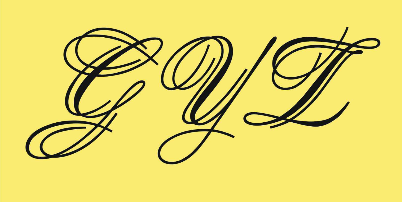 НОВЫЕ ЭНЕРГЕТИЧЕСКИЕ ТЕХНОЛОГИИ – КОНСАЛТИНГ ИНН/КПП 7017445748/701701001 ОГРН 1187031059445р/с 40702810764000008676Томское отделение №8616 ПАО Сбербанкк/с 30101810800000000606БИК 046902606СОГЛАСОВАНОИСПОЛНИТЕЛЬГлава Улу-Юльского сельского поселения Первомайского района Томской области_________________ В.А. Селиванов      «___» _____________ 2021 г.Директор ООО «НЭТ-Консалтинг»_________________ С.А. Янковский«___» _____________ 2021 г.Вид экономической деятельностиКоличество субъектов малого и среднего предпринимательстваРастениеводство и животноводство2Переработка сельскохозяйственной продукции0Лесозаготовки и лесопереработка19Торговля15Деятельность грузового автомобильного транспорта5Сбор дикорастущих плодов, ягод и орехов0Производство металлических резервуаров, радиаторов и котлов центрального отопления0Предоставление услуг парикмахерскими и салонами красоты1Здравоохранение2Производство хлебобулочных изделий1Итого:45Населенный пунктГодГодГодГодГодНаселенный пункт20162017201820192020Поселок Улу–Юл1 3291 2961 2671 2441 261Поселок Аргат–Юл369359346338330Село Альмяково328322311312310Село  Апсагачево151146146144143Поселок Совхозный63112Итого:2 1832 1262 0712 0392 046Период202120222023202420252026–2032Прогнозная численность населения поселения 2 0462 0462 0462 0462 0462 046Наименование показателя20202021202220232024202520262027–2032Численность населения Улу–Юльского сельского поселения, чел.20462046204620462046204620462046Удельная годовая величина потребления тепловой энергии в многоквартирных домах Улу–Юльского сельского поселения, Гкал / м2 0,2220,2220,2220,2220,2220,2220,2220,222Удельная годовая величина потребления холодной воды в многоквартирных домах Улу–Юльского сельского поселения, м3 на 1 человека45,2445,2445,2445,2445,2445,2445,2445,24Объем реализации тепловой энергии (Гкал) – всего, в том числе:4 119,484 119,484 119,484 119,484 119,484 119,484 119,484 119,48 – население2 590,612 590,612 590,612 590,612 590,612 590,612 590,612 590,61 – бюджетные потребители1 199,611 199,611 199,611 199,611 199,611 199,611 199,611 199,61 – прочие потребители329,26329,26329,26329,26329,26329,26329,26329,26Объем реализации воды (тыс. куб. м) – всего, в том числе:28,2028,2028,2028,2028,2028,2028,2028,20 – население25,8625,8625,8625,8625,8625,8625,8625,86 – бюджетные потребители1,451,451,451,451,451,451,451,45 – прочие потребители0,890,890,890,890,890,890,890,89Объем пропуска сточных вод (тыс. куб. м) – всего, в том числе:17,3117,3117,3117,3117,3117,3117,3117,31 – население15,1115,1115,1115,1115,1115,1115,1115,11 – бюджетные потребители1,341,341,341,341,341,341,341,34 – прочие потребители0,860,860,860,860,860,860,860,86РСО20182018201920192020202020212021РСО1 полугодие2 полугодие1 полугодие2 полугодие1 полугодие2 полугодие1 полугодие2 полугодиеПо региону3,253,363,423,503,503,663,663,85По регионуС применением понижающего коэффициента2,282,352,392,452,452,562,562,73Темп роста1,0341,0181,0231,0001,0461,0001,052Темп роста с применением понижающего коэффициентаС применением понижающего коэффициента1,0311,0171,0251,0001,0451,0001,066№ п/пПотребитель тепла (адрес)Максимальные (расчетные) часовые нагрузки, Гкал/часМаксимальные (расчетные) часовые нагрузки, Гкал/часМаксимальные (расчетные) часовые нагрузки, Гкал/часМаксимальные (расчетные) часовые нагрузки, Гкал/часМаксимальные (расчетные) часовые нагрузки, Гкал/часГодовой расход тепла, Гкал/годГодовой расход тепла, Гкал/годГодовой расход тепла, Гкал/годГодовой расход тепла, Гкал/годГодовой расход тепла, Гкал/год№ п/пПоказать отдельно для каждого зданияотоплениевентиляциягорячее водоснабжениетехнологияВСЕГОотопление (расчет по объему)отопление (расчет по нормативу потребления)горячее водоснабжениетехнологияВСЕГО1234567891011121Собственное потребление1.1Станция водоподготовки «Водолей» Железнодорожная, 32А0,0040,0000,0000,0049,980,00,009,981.2Здание водоочистки0,0030,0000,0000,00314,780,00,0014,78Итого собственное потребление:0,0070,0000,0000,00724,760,00,024,762Бюджетные потребители2.1МОУ СОШ, Советская, 180,2350,0000,0000,235502,000,000,00502,002.2СОШ гараж, Советская, 220,0190,0000,0000,01940,390,000,0040,392.3ЦРБ, Пролетарская, 380,1980,0000,0000,198292,800,000,00292,802.4ЦКС (отдел культуры), Советская, 200,1330,0000,0000,133204,520,000,00204,522.5МДОУ, 50 лет Октября, 50,1080,0000,0000,108235,340,000,00235,34Итого бюджетные потребители:0,6940,000,000,000,6941 275,050,000,001 275,053Население3.1Железнодорожная, 280,2330,0000,0000,233545,260,00545,263.2Железнодорожная, 300,2330,0000,0000,233502,680,00502,683.3Железнодорожная, 320,2330,0000,0000,233541,260,00541,263.4Железнодорожная, 180,0270,0000,0000,02774,220,0074,223.5Железнодорожная, 200,0220,0000,0000,022106,550,00106,553.6Железнодорожная, 220,0220,0000,0000,02275,800,0075,803.750 лет Октября, 10,0230,0000,0000,02377,150,0077,153.8Советская, 130,0250,0000,0000,02591,460,0091,463.9Советская, 150,0370,0000,0000,03788,580,0088,583.10Советская, 220,0100,0000,0000,0108,210,008,213.11Комарова, 140,0080,0000,0000,00815,940,0015,943.12Комарова, 200,0090,0000,0000,00923,260,0023,263.13Комарова, 220,0090,0000,0000,00925,860,0025,863.14Комарова, 260,0080,0000,0000,00822,220,0022,223.15Комарова, 300,0050,0000,0000,00517,150,0017,153.16Пролетарская, 250,0080,0000,0000,00821,530,0021,533.17Пролетарская, 290,0170,0000,0000,01716,150,0016,153.18Пролетарская, 330,0170,0000,0000,01715,910,0015,913.19Пролетарская, 300,0060,0000,0000,00615,700,0015,703.20Пролетарская, 340,0170,0000,0000,01731,620,0031,623.21Пролетарская, 350,0200,0000,0000,02048,570,0048,573.22Пролетарская, 38–20,0390,0000,0000,039153,600,00153,603.23Пролетарская, 390,0230,0000,0000,02335,650,0035,653.24Зеленый, 20,0080,0000,0000,00832,400,0032,40Итого население:1,0580,0000,0000,0001,0580,002 586,740,002 586,744Прочие потребители4.1ООО «Улу–Юлторг» (торг. компл.), Советская, 160,0410,0000,0000,04167,440,000,0067,444.2ПАО ТРК0,0070,0000,0000,00719,660,000,0019,664.3ИП Курточаков, Советская, 230,0190,0000,0000,01952,710,000,0052,714.4ИП Лайс, Советская, 210,0040,0000,0000,0047,830,000,007,834.5ИП Дереза, Советская, 13а0,0020,0000,0000,0024,030,000,004,034.6ИП Кострюкова, Советская, 16А0,0050,0000,0000,00511,890,000,0011,894.7ИП Васичева, ул. Советская, 13а0,0070,0000,0000,00717,170,000,0017,174.8ИП Толстых, Советская, 170,0010,0000,0000,0012,970,000,002,974.9Гараж ТРК0,0060,0000,0000,00613,460,000,0013,464.10ООО «УЛПК», Советская, 23, пом. У20,0680,0000,0000,068185,190,000,00185,194.11ООО «Здоровье», аптека0,0000,0000,0000,00025,450,000,0025,45Итого прочие потребители:0,1590,000,000,000,159407,800,000,00407,80ВСЕГО по котельной, в том числе:ВСЕГО по котельной, в том числе:1,9190,0000,0000,0001,9191 707,612 586,740,004 294,35Наименование параметраЕд. изм.20202021Установленная тепловая мощность в горячей водеГкал/ч4,504,50Ограничения тепловой мощностиГкал/ч0,000,00Располагаемая тепловая мощностьГкал/ч4,504,50Расход тепловой энергии на собственные нуждыГкал/ч0,010,01Тепловая мощность неттоГкал/ч4,494,49Полезная тепловая нагрузка, в т.ч.Гкал/ч1,921,92 – на нужды отопления и вентиляцииГкал/ч1,921,92 – на нужды ГВСГкал/ч0,000,00Потери тепловой энергии в ТСГкал/ч0,380,38Резерв (+) / Дефицит (–) тепловой мощностиГкал/ч2,202,20Наименование источника теплоснабженияВид топ–ливаТип котловКПД по данным РНИ, %Год монтажаОстаточный ресурс, летЕдинич. мощность котлов, Гкал/чКол–во котлов, шт.Мощность котельной, Гкал/чКотельная «Нефтяная» п. Улу–ЮлнефтьКВА–1,7474,9200301,5034,50Котельная «Нефтяная» п. Улу–ЮлнефтьКВА–1,7477,7201381,5034,50Котельная «Нефтяная» п. Улу–ЮлнефтьКВА–1,7481,4201491,5034,50Наименование участка (района) эксплуатации тепловых сетейПротяженность участка по трассе в 2–х трубном исчислении, мУсловный диаметр труб, Ду, ммСпособ прокладки Год проектирования участка тепловой сети (год монтажа)Тип изоляциип. Улу–Юл645,00250Надземная1975Маты минераловатныеп. Улу–Юл16,00250Подземная канальная1975Маты минераловатныеп. Улу–Юл485,00150Надземная1975Маты минераловатныеп. Улу–Юл1 583,00100Надземная1975Маты минераловатныеп. Улу–Юл228,00100Подземная канальная1975Маты минераловатныеп. Улу–Юл250,0065Надземная2012Маты минераловатныеп. Улу–Юл82,0065Подземная канальная2012Маты минераловатныеп. Улу–Юл385,0050Надземная2012Маты минераловатныеп. Улу–Юл20,0050Подземная канальная2012Маты минераловатныеп. Улу–Юл40,0032Надземная2012Маты минераловатныеп. Улу–Юл355,0025Надземная2012Маты минераловатныеп. Улу–Юл8,0025Подземная канальная2012Маты минераловатныеИтого:4 097,00Тип прокладкиПротяженность, мПротяженность, %Подземная канальная354,008,6Надземная на низких опорах3 743,0091,4Итого:4 097,00100,00Расположение котельнойМатериальная характеристика, м2Подключенная тепловая нагрузка, Гкал/чУдельная материальная характеристика, м2/Гкал/чп. Улу–Юл1 029,221,92536,44Наименование показателяЕдиница измеренияПо данным ДТР ТОПо данным ДТР ТОНаименование показателяЕдиница измерения20202021Наименование показателяЕдиница измеренияПланПланПроизводство тепловой энергииГкал6 756,616 508,65Собственные нужды источника теплаГкал37,0648,89Отпуск с коллекторов источникаГкал6 719,556 459,75Покупная энергияГкал0,000,00Отпуск в сетьГкал6 719,556 459,75ПотериГкал2 165,412 165,41Потребители из сетиГкал4 554,144 294,35ПО (с учетом потребителей на коллекторе)Гкал4 554,144 294,35Собственное потреблениеГкал24,7624,76Реализация сторонним потребителямГкал4 529,384 269,59Статья сметыЕдиница измеренияПо данным ДТР ТОПо данным ДТР ТОСтатья сметыЕдиница измерения20202021Статья сметыЕдиница измеренияПланПланОперационные расходыруб.2 386 138,182 447 318,76Расходы на приобретение сырья и материаловруб.12 033,7712 342,31Ремонт основных средств, выполняемый подрядным способомруб.0,000,00Оплата труда руб.1 718 976,291 763 050,84Расходы на выполнение работ и услуг производственного характера (в том числе выполняемых по договорам со сторонними организациями или индивидуальными предпринимателями)руб.92 173,8094 537,14Расходы на оплату иных работ и услуг, выполняемых по договорам с организациям, включая расходы на оплату услуг связи, вневедомственной охраны, коммунальных услуг, юридических, информационных, аудиторских и консультационных услуг руб.0,000,00Расходы на служебные командировкируб.0,000,00Расходы на обучение персоналаруб.0,000,00Арендная плата, концессионная плата, лизинговые платежи руб.0,000,00Другие расходы, связанные с производством и (или) реализацией продукциируб.562 954,32577 388,47Расходы на вывод из эксплуатации (в том числе на консервацию) и вывод из консервации (из состава внереализационных расходов)руб.0,000,00Прочие операционные расходыруб.0,000,00Неподконтрольные расходыруб.681 997,001 006 834,81Расходы на оплату услуг, оказываемых организациями, осуществляющими регулируемую деятельностьруб.0,000,00Арендная плата, концессионная плата, лизинговые платежи руб.0,000,00Расходы на уплату налогов, сборов и других обязательных платежейруб.0,000,00Отчисления на социальные нужды руб.520 591,46537 730,51Расходы по сомнительным долгам (из состава внереализационных расходов)руб.0,000,00Амортизация основных средств и нематериальных активовруб.0,000,00Другие обосновывающие расходыруб.17 189,7653 993,61Прочие неподконтрольные расходыруб.0,000,00Единый налог при УСНруб.144 215,77415 110,70Выпадающие доходы/экономия средств, определенная в прошедшем долгосрочном периоде регулирования и подлежащая учету в текущем долгосрочном периоде регулированияруб.0,000,00Расходы на приобретение энергетических ресурсовруб.11 576 487,8210 878 216,84Расходы на топливо (основное)руб.9 522 722,028 794 372,79Расходы, связанные с созданием нормативных запасов топлива, включая расходы по обслуживанию заемных средств, привлекаемых для этих целейруб.0,000,00Расходы на прочие покупаемые энергетические ресурсы, в том числе:руб.2 053 765,801 904 373,66Расходы на холодную водуруб.0,00179 470,40Расходы на теплоносительруб.0,000,00Итого себестоимость:руб.14 644 623,0014 332 370,41Прибыльруб.0,000,00Необходимая валовая выручкаруб.14 644 623,0014 332 370,41Группа потребителей201820192020Население84,682,484,1Бюджет94,697,9100,4Прочие95,5105,499,9Суммарный сбор88,388,290,1Группы потребителей20182018Выручка к получению20192019Выручка к получению20202020Выручка к получениюГруппы потребителейОтпуск 1 полугодие, ГкалОтпуск 2 полугодие, ГкалВыручка к получениюОтпуск 1 полугодие, ГкалОтпуск 2 полугодие, ГкалВыручка к получениюОтпуск 1 полугодие, ГкалОтпуск 2 полугодие, ГкалВыручка к получениюНаселение1 537,351 507,789 346 777,751 513,871 470,719 379 002,931 314,161 276,458 355 606,59Бюджет966,63561,134 668 854,57856,27482,294 199 159,31716,93482,673 855 480,46Прочие146,68101,69760 109,74142,8093,09740 356,55147,48181,801 064 476,16Итого:2 650,662 170,5914 775 742,062 512,942 046,1014 318 518,792 178,571 940,9113 275 563,21Наименование показателя20182018201920192020202020212021Наименование показателя1 полугодие2 полугодие1 полугодие2 полугодие1 полугодие2 полугодие1 полугодие2 полугодиеФактическая динамика тарифа3 129,643 252,323 122,313 163,263 163,263 289,273 289,273 449,67Фактический темп роста 1,0001,0390,9601,0131,0001,0401,0001,049Рост тарифа с учетом предельного индекса3 129,643 254,833 254,833 332,943 332,943 466,263 466,263 604,912018 (факт)2018 (факт)2018 (факт)2019 (факт)2019 (факт)2019 (факт)2020 (факт)2020 (факт)2020 (факт)2020 (факт)2021 (план)2021 (план)2021 (план)Заработная платаТопливоЭлектроэнергияЗаработная платаТопливоЭлектроэнергияЗаработная платаТопливоЭлектроэнергияЗаработная платаЗаработная платаТопливоЭлектроэнергияМАОУ Альмяковская ООШ561 374,95299 781,1627 623,82583 003,44252 174,8829 193,78579 644,34176 815,5528 206,87820 900,00820 900,00285 000,0030 000,00МАОУ Аргат–Юльская СОШ564 038,15310 898,90Нет счетчика в котельной675 464,67262 424,41Нет счетчика в котельной587 773,34185 263,35Нет счетчика в котельной820 900,00820 900,00240 000,00Нет счетчика в котельнойНаселенный пунктКонструкцияСтепень развитостиТипОбеспечиваемые функцииНазначениеПоселок Улу–Юлсмешаннаяразвитияцентрализованная объединеннаяпитьевые, хозяйственные, производственные, тушение пожаров, полив приусадебных участковхозяйственно–питьевая, противопожарнаяПоселок Аргат–ЮлСети водоснабжения отсутствуютСети водоснабжения отсутствуютСети водоснабжения отсутствуютСети водоснабжения отсутствуютСети водоснабжения отсутствуютСело АльмяковоСети водоснабжения отсутствуютСети водоснабжения отсутствуютСети водоснабжения отсутствуютСети водоснабжения отсутствуютСети водоснабжения отсутствуютСело Апсагачевотупиковаяразвитияцентрализованная объединеннаяпитьевые, хозяйственные, производственные, тушение пожаров, полив приусадебных участковхозяйственно–питьевая, противопожарнаяПоселок СовхозныйСети водоснабжения отсутствуютСети водоснабжения отсутствуютСети водоснабжения отсутствуютСети водоснабжения отсутствуютСети водоснабжения отсутствуютТехнологическая зонаОбщая площадь, гаПлощадь с централизованной системой водоснабжения, гаПлощадь с централизованной системой водоснабжения, % от общей площади поселенияп. Улу–Юл144,3679,9355,4п. Аргат–Юл124,1500,0с. Альмяково71,9600,0с. Апсагачево53,7646,8287,1п. Совхозный13,0900,0Всего:407,32126,7531,1НаименованиеЕд. изм.ЗначениеЧисло эксплуатируемых скважинЕд.5Количество водонапорных башенЕд.3Число уличных водоразборных колонокЕд.15Протяженность водопроводной сети, из них: км14,5п. Улу–Юлкм12,5с. Апсагачевокм2,0№ п/пАдрес скважиныГодТип насосаГеометрические параметрыГеометрические параметры№ п/пАдрес скважиныГодТип насосаГлубина, мДебит, м3/ч1Улу–Юл, ул. Железнодорожная, д. 3а 1996ЭЦВ–6–10–80 (ЛН)93102Улу–Юл, ул. Железнодорожная, 30/22011ЭЦВ–6–6,5–85 (ЛН)59,50,2263Улу–Юл, ул. Комарова, 322002ЭЦВ–6–10–80 (ЛН)28104с. Апсагачево, на расстоянии 116 м от школы на северо–запад1983ЗЭЦВ–6–16–75120105с. Альмяково1986ЭЦВ–8–25–10010010№ п/пАдрес скважиныТип насосного оборудованияНоминальная подача, м3/чНоминальный напор, мМощность, э/дв, кВт1Улу–Юл, ул. Железнодорожная, д. 3а ЭЦВ–6–10–80 (ЛН)108042Улу–Юл, ул. Железнодорожная, 30/2ЭЦВ–6–6,5–85 (ЛН)6,58533Улу–Юл, ул. Комарова, 32ЭЦВ–6–10–80 (ЛН)108044с. Апсагачево, на расстоянии 116 м от школы на северо–западЗЭЦВ–6–16–7516755,55с. АльмяковоЭЦВ–8–25–1002510011Год ввода в эксплуатацию2008Высота, м3,75Объем, м3105,3№ п/пОпределяемые показателиЕдиницы измерения (для граф 4,5,6)Допустимый уровень, не болееРезультаты исследованияНорма погрешностиНД на методы исследования12345671ЦветностьГрадусы20,0 (не более)7,23,6ГОСТ Р 31868–20122Мутностьмг/дм31,5 (не более)<0,58–ПНД Ф 14.1:2:4.213–053Водородный показательед. рНв пред.6–96,90,2ПНД Ф 14.1:2:3:4.121–974Сухой остатокмг/дм31000,0 (не более)132,513,3ГОСТ 18164–725Перманганантная окисляемостьмгО/дм35,0  (не более)1,860,56ПНД Ф 14.1:2:3:4.154–996Жесткость ОЖ7,0 (не более)2,90,3ГОСТ 31945–2012 7Сульфаты (SO4)мг/дм3500,0 (не более)2,90,3ГОСТ 31940–2012 8Хлориды (Cl)мг/дм3350,0 (не более)7,70,8ГОСТ 4245–72 9Нитриты (NO2)мг/дм33,0 (не более)0,0240,012ГОСТ 33045–2014 10Нитраты (NO3)мг/дм345,0 (не более)0,30,1ГОСТ 33045–2014 11Аммиак по азотумг/дм32,0 (не более)1,490,3ГОСТ 33045–2014 12Железо общеемг/дм30,30 (не более)7,851,18ГОСТ 4011–72 13Марганецмг/дм30,1 (не более)1,110,17ГОСТ 4974–201414Нефтепродуктымг/дм30,1 (не более)<0,02–ПНД Ф 14.1:2:3:4.168–200015Кремниймг/дм310,0 (не более)8,31,7ПНД Ф 14.1:2:3:4.215–0616Фосфат – ионымг/дм33,5 (не более)<0,05–ПНД Ф 14.1:2:3:4.121–97№ п/пОпределяемые показателиРезультат исследованияДопустимый уровеньЕдиницы измерения (для граф 3,4)НД на методы исследования1234561Общее микробное число, КОЕ в мл11,00не более 50КОЕ/млМУК 4.2.1018–012Общие колиформные бактерии, КОЕ в 100 млне обнаруженыотсутствие КОЕ/100 млГОСТ 31995.1–2013 (ISO 9308 1:2000)3Термотолерантные колиформные бактерии, КОЕ в 100 млне обнаруженыотсутствие КОЕ/100 млГОСТ 31995.1–2013 (ISO 9308 1:2000)№ п/пТипОбъем, м3Кол–воГод ввода в эксплуатациюГод проведения капремонта1Водонапорная станция п. Улу–Юл, ул. Железнодорожная, 3Б13111972не проводился2Водонапорная башня с. Апсагачево1511983не проводился3Водонапорная башня с. Альмяково1011986не проводился№ п/пНаименование объектаМестоположениеГод постройкиПротяженность, мДиаметр, ммГлубина прокладки, мМатериалТип прокладкиКоличество колонок, шт.1Водопроводная сеть 
п. Улу–ЮлУл. Гагарина, Пролетарская, Комарова, 50 лет Октября, Юбилейная, Советская, Железнодорожная1977;198112 5001001,5–2,5СтальПодземная82Водопроводная сеть 
с. АпсагачевоУл. Центральная19832 0001002,5–3,0ЧугунПодземная6Показатель20192020Объем отпущенной потребителям воды, м3, в том числе:32 119,1028 201,17по приборам учета6 039,367 805,13по нормативам потребления26 079,7420 396,04Группа потребителей2018 (факт)2019 (факт)2020 (факт)Население28 471,6029 389,0525 862,65Бюджет2 597,372 013,341 450,48Прочие1 974,77716,71888,04Итого:33 043,7432 119,1028 201,17Группа расходов20202021Группа расходовплан экспертаплан экспертаГруппа расходовплан экспертаплан экспертаОперационные расходы1 108 680,991 137 107,57Расходы на электрическую энергию943 213,531 000 073,31Неподконтрольные расходы28 696,28115 326,90Итого себестоимость:2 080 590,802 252 507,79Группа потребителей201820192020Население82,285,380,7Бюджет100,084,7100,2Прочие100,0102,487,6Суммарный сбор84,785,681,7Группы потребителей20182018Выручка к получению20192019Выручка к получению20202020Выручка к получениюГруппы потребителейОтпуск 1 полугодие, ГкалОтпуск 2 полугодие, ГкалВыручка к получениюОтпуск 1 полугодие, ГкалОтпуск 2 полугодие, ГкалВыручка к получениюОтпуск 1 полугодие, ГкалОтпуск 2 полугодие, ГкалВыручка к получениюНаселение12 691,2915 780,311 750 433,9713 775,1115 613,931 829 634,8512 721,1913 141,461 640 936,82в том числе по ИПУ:–––3 001,893 037,47375 734,563 471,544 333,59495 588,47Бюджет1 104,671 492,70159 688,661 081,61931,73125 140,47718,42732,0692 025,21Прочие1 446,71528,06121 408,81423,62293,0944 491,24358,76529,2856 422,49Итого:15 242,6717 801,072 031 531,4415 280,3416 838,751 999 266,5613 798,3714 402,801 789 384,52Наименование показателя20182018201920192020202020212021Наименование показателя1 полугодие2 полугодие1 полугодие2 полугодие1 полугодие2 полугодие1 полугодие2 полугодиеФактическая динамика тарифа61,4861,4861,4862,9462,9463,9463,9463,94Фактический темп роста1,0001,0001,0241,0001,0161,0001,0001,000Рост тарифа с учетом предельного индекса61,4863,9463,9465,4765,4768,0968,0970,82НаименованиеТехнические характеристикиГод постройкиКанализационные сетиТрубы чугунные, d=100 мм, l=8161,8 м1974, 1975Напорные канализационные сетиТрубы чугунные, d=100 мм, l=1800,0 м1974, 1975Колодцы железобетонные, кирпичныеКоличество – 93 шт.1974, 1975Наименование объектаАдресГод ввода в эксплуатациюКанализационная насосная станция КНС–1п. Улу–Юл, на расстоянии 49 м на юго–восток от конторы1974Канализационная насосная станция КНС–2п. Улу–Юл, ул. Железнодорожная, 1а1975Канализационные сетип. Улу–Юл ул. Советская, ул. Комарова, ул. Железнодорожная1974–1975Наименование показателя20202021Операционные расходы1 306 206,161 339 697,28Расходы на электрическую энергию254 543,78238 316,12Неподконтрольные расходы15 607,5015 780,13Итого себестоимость:1 576 357,441 593 793,53Группа потребителей201820192020Население77,175,774,9Бюджет99,784,599,0Прочие100,0104,986,7Суммарный сбор80,477,377,3Группы потребителей20182018Выручка к получению20192019Выручка к получению20202020Выручка к получениюГруппы потребителейОтпуск 1 полугодие, ГкалОтпуск 2 полугодие, ГкалВыручка к получениюОтпуск 1 полугодие, ГкалОтпуск 2 полугодие, ГкалВыручка к получениюОтпуск 1 полугодие, ГкалОтпуск 2 полугодие, ГкалВыручка к получениюНаселение8 120,848 064,361 449 073,808 281,827 262,891 347 204,067 378,227 732,751 260 592,87Бюджет1 040,951 208,43201 601,911 025,39875,50164 853,90662,19675,84111 597,55Прочие216,80251,6641 986,25208,73217,6336 789,82350,24505,8871 606,68Итого:9 378,609 524,461 692 661,969 515,948 356,021 548 847,788 390,658 914,471 443 797,10Наименование показателя20182018201920192020202020212021Наименование показателя1 полугодие2 полугодие1 полугодие2 полугодие1 полугодие2 полугодие1 полугодие2 полугодиеФактическая динамика тарифа88,3290,7590,7582,0182,0184,7784,7790,38Фактический темп роста1,0001,0281,0000,9041,0001,0341,0001,066Рост тарифа с учетом предельного индекса88,3291,8591,8594,0694,0697,8297,82101,73№ п/пРАЗДЕЛ 1. Данные о нахождении мест (площадок) накопления твердых коммунальных отходовРАЗДЕЛ 1. Данные о нахождении мест (площадок) накопления твердых коммунальных отходовРАЗДЕЛ 1. Данные о нахождении мест (площадок) накопления твердых коммунальных отходовРАЗДЕЛ 1. Данные о нахождении мест (площадок) накопления твердых коммунальных отходовРАЗДЕЛ 2. Данные о технических характеристиках мест (площадок) накопления твердых коммунальных отходовРАЗДЕЛ 2. Данные о технических характеристиках мест (площадок) накопления твердых коммунальных отходовРАЗДЕЛ 2. Данные о технических характеристиках мест (площадок) накопления твердых коммунальных отходовРАЗДЕЛ 2. Данные о технических характеристиках мест (площадок) накопления твердых коммунальных отходовРАЗДЕЛ 3. Данные о собственниках мест (площадок) накопления твердых коммунальных отходов№ п/пАдресАдресАдресАдресПлощадь кв. м.Используемое покрытиеКонтейнеры для накопления ТКОКонтейнеры для накопления ТКОРАЗДЕЛ 3. Данные о собственниках мест (площадок) накопления твердых коммунальных отходов№ п/пАдресАдресАдресАдресПлощадь кв. м.Используемое покрытиеРазмещенные Размещенные РАЗДЕЛ 3. Данные о собственниках мест (площадок) накопления твердых коммунальных отходов№ п/пРайонНаселенный пунктУлицаДомПлощадь кв. м.Используемое покрытиеОбъем, куб. м.Кол–во, штукРАЗДЕЛ 3. Данные о собственниках мест (площадок) накопления твердых коммунальных отходов123456789101Улу–Юльское сельское поселениеп. Улу–Юлпер. Молодежный32,25грунт0,751МО Улу–Юльское сельское поселение2Улу–Юльское сельское поселениеп. Улу–Юлул. Железнодорожная3018грунт0,758МО Улу–Юльское сельское поселение3Улу–Юльское сельское поселениеп. Улу–Юлул. Железнодорожная209грунт0,754МО Улу–Юльское сельское поселение4Улу–Юльское сельское поселениеп. Улу–Юлул. Пролетарская38/26,75грунт0,753МО Улу–Юльское сельское поселение5Улу–Юльское сельское поселениеп. Улу–Юлул. Пролетарская12,25грунт0,751МО Улу–Юльское сельское поселение6Улу–Юльское сельское поселениеп. Улу–Юлул. Пролетарская142,25грунт0,751МО Улу–Юльское сельское поселение7Улу–Юльское сельское поселениеп. Улу–Юлул. Пролетарская352,25грунт0,751МО Улу–Юльское сельское поселение8Улу–Юльское сельское поселениеп. Улу–Юлул. Железнодорожная24,5грунт0,752МО Улу–Юльское сельское поселение9Улу–Юльское сельское поселениеп. Улу–Юлул. Крайняя74,5грунт0,752МО Улу–Юльское сельское поселение10Улу–Юльское сельское поселениеп. Улу–Юлул. Гагарина264,5грунт0,752МО Улу–Юльское сельское поселение11Улу–Юльское сельское поселениеп. Улу–Юлул. Энтузиастов24,5грунт0,752МО Улу–Юльское сельское поселение12Улу–Юльское сельское поселениеп. Улу–Юлул. 50 лет Октября14,5грунт0,752МО Улу–Юльское сельское поселение13Улу–Юльское сельское поселениеп. Улу–Юлул. 50 лет Октября54,5грунт0,752МО Улу–Юльское сельское поселение14Улу–Юльское сельское поселениеп. Улу–Юлул. Юбилейная22,25грунт0,751МО Улу–Юльское сельское поселение15Улу–Юльское сельское поселениеп. Улу–Юлул. Юбилейная162,25грунт0,751МО Улу–Юльское сельское поселение16Улу–Юльское сельское поселениеп. Улу–Юлул. Комарова12,25грунт0,751МО Улу–Юльское сельское поселение17Улу–Юльское сельское поселениеп. Улу–Юлул. Комарова142,25грунт0,751МО Улу–Юльское сельское поселение18Улу–Юльское сельское поселениеп. Улу–Юлул. Комарова302,25грунт0,751МО Улу–Юльское сельское поселение19Улу–Юльское сельское поселениеп. Улу–Юлул. Советская12,25грунт0,751МО Улу–Юльское сельское поселение20Улу–Юльское сельское поселениеп. Улу–Юлул. Советская82,25грунт0,751МО Улу–Юльское сельское поселение21Улу–Юльское сельское поселениеп. Улу–Юлул. Советская1313,5грунт0,756МО Улу–Юльское сельское поселение22Улу–Юльское сельское поселениеп. Улу–Юлул. Советская15В2,25грунт0,751МО Улу–Юльское сельское поселение23Улу–Юльское сельское поселениеп. Аргат–Юлул. Железнодорожная52,25грунт0.751МО Улу–Юльское сельское поселение24Улу–Юльское сельское поселениеп. Аргат–Юлул. Железнодорожная154,5грунт0,752МО Улу–Юльское сельское поселение25Улу–Юльское сельское поселениеп. Аргат–Юлул. Железнодорожная262,25грунт0,51МО Улу–Юльское сельское поселение26Улу–Юльское сельское поселениеп. Аргат–Юлул. Комсомольская72,25грунт0,51МО Улу–Юльское сельское поселение27Улу–Юльское сельское поселениеп. Аргат–Юлул. Комсомольская152,25грунт0,751МО Улу–Юльское сельское поселение28Улу–Юльское сельское поселениеп. Аргат–Юлул. Комсомольская302,25грунт0,751МО Улу–Юльское сельское поселение29Улу–Юльское сельское поселениеп. Аргат–Юлул. Комсомольская422,25грунт0,751МО Улу–Юльское сельское поселение30Улу–Юльское сельское поселениеп. Аргат–Юлул. Лесная1А2,25грунт0,751МО Улу–Юльское сельское поселение31Улу–Юльское сельское поселениеп. Аргат–Юлул. Заозерная32,25грунт0,751МО Улу–Юльское сельское поселение32Улу–Юльское сельское поселениеп. Аргат–Юлпер. Школьный12,25грунт0,751МО Улу–Юльское сельское поселение33Улу–Юльское сельское поселениеп. Аргат–Юлул. Школьный12,25грунт0,751МО Улу–Юльское сельское поселение34Улу–Юльское сельское поселениеп. Аргат–Юлул. Школьная222,25грунт0,751МО Улу–Юльское сельское поселение35Улу–Юльское сельское поселениеп. Аргат–Юлул. Гагарина12,25грунт0,751МО Улу–Юльское сельское поселение36Улу–Юльское сельское поселениес. Апсагачевоул. Центральная12,25грунт0,751МО Улу–Юльское сельское поселение37Улу–Юльское сельское поселениес. Апсагачевоул. Центральная152,25грунт0,751МО Улу–Юльское сельское поселение38Улу–Юльское сельское поселениес. Апсагачевоул. Центральная302,25грунт0,751МО Улу–Юльское сельское поселение39Улу–Юльское сельское поселениес. Апсагачевоул. Центральная452,25грунт0,751МО Улу–Юльское сельское поселение40Улу–Юльское сельское поселениес. Апсагачевоул. Береговая32,25грунт0,751МО Улу–Юльское сельское поселение41Улу–Юльское сельское поселениес. Альмяковоул. Советская102,25грунт0,751МО Улу–Юльское сельское поселение42Улу–Юльское сельское поселениес. Альмяковоул. Советская302,25грунт0,752МО Улу–Юльское сельское поселение43Улу–Юльское сельское поселениес. Альмяковоул. Советская502,25грунт0,751МО Улу–Юльское сельское поселение44Улу–Юльское сельское поселениес. Альмяковоул. Мира22,25грунт0,751МО Улу–Юльское сельское поселение45Улу–Юльское сельское поселениес. Альмяковоул. Лесная122,25грунт0,751МО Улу–Юльское сельское поселение46Улу–Юльское сельское поселениес. Альмяковоул. Береговая152,25грунт0,751МО Улу–Юльское сельское поселение47Улу–Юльское сельское поселениес. Альмяковоул. Зеленая72,25грунт0,751МО Улу–Юльское сельское поселение48Улу–Юльское сельское поселениес. Альмяковоул. Пионерская22,25грунт0,751МО Улу–Юльское сельское поселение49Улу–Юльское сельское поселениес. Альмяковоул. Пионерская242,25грунт0,751МО Улу–Юльское сельское поселениеНаименование объектаПолигон ТБО с. ПервомайскоеВид объектаПолигон ТКОМестоположение объектаТомская область, Первомайский р–н, с. ПервомайскоеПлощадь объекта, га14,15 (захоронение – 5,92)Мощность, тыс. тонн/год1,95Вместимость, тыс. тонн57,106Размещено на 01.01.2019 г., тыс. тонн32,7859Код ФККО принимаемых отходовВ соответствии с лицензиейКлассы опасности принимаемых отходовIV, VГод начала эксплуатации2007Год окончания эксплуатации2027Наименование показателя201920192020202020212021Наименование показателя1 полугодие2 полугодие1 полугодие2 полугодие1 полугодие2 полугодиеФактическая динамика тарифа439,14427,86427,86438,51438,51463,97Фактический темп роста–0,9741,0001,0251,0001,058Рост тарифа с учетом предельного индекса439,14456,71456,71467,67467,67486,37Группа потребителейВсего потребителейУстановлено приборов учетаТо же, в %Население2400,0Бюджет5360,0Прочие10110,0Итого:39410,3Группа потребителейВсего потребителейУстановлено приборов учетаТо же, в %Население57320736,1Бюджет4250,0Прочие8450,0Итого:58521336,4Показатель2017201820192020–2032Показатели надежностиПоказатели надежностиПоказатели надежностиПоказатели надежностиПоказатели надежностиКоличество прекращений подачи тепловой энергии, теплоносителя в результате технологических нарушений на тепловых сетях на 1 км тепловых сетей––––Количество прекращений подачи тепловой энергии, теплоносителя в результате технологических нарушений на источниках тепловой энергии на 1 Гкал/час установленной мощности––––Показатели энергетической эффективностиПоказатели энергетической эффективностиПоказатели энергетической эффективностиПоказатели энергетической эффективностиПоказатели энергетической эффективностиУдельный расход топлива на производство единицы тепловой энергии, отпускаемой с коллекторов источников тепловой энергии181,89181,89181,89181,89Отношение величины технологических потерь тепловой энергии, теплоносителя к материальной характеристике тепловой сети2,112,112,112,11Величина технологических потерь при передаче тепловой энергии, теплоносителя по тепловым сетям2 165,412 165,412 165,412 165,41Показатель2017201820192020–2032Показатели качества питьевой водыПоказатели качества питьевой водыПоказатели качества питьевой водыПоказатели качества питьевой водыПоказатели качества питьевой водыДоля проб питьевой воды, подаваемой с источников водоснабжения, водопроводных станций или иных объектов централизованной системы водоснабжения в распределительную водопроводную сеть, не соответствующих установленным требованиям в общем объеме проб, отобранных по результатам производственного контроля качества питьевой воды (%)0,000,000,000,00Доля проб питьевой воды в распределительной водопроводной сети, не соответствующих установленным требованиям, в общем объеме проб, отобранных по результатам производственного контроля качества питьевой воды (%)0,000,000,000,00Показатели надежности и бесперебойности Показатели надежности и бесперебойности Показатели надежности и бесперебойности Показатели надежности и бесперебойности Показатели надежности и бесперебойности Количество перерывов в подаче воды, зафиксированных в местах исполнения обязательств организацией, осуществляющей холодное водоснабжение, по подаче холодной воды, возникших в результате аварий, повреждений и иных технологических нарушений на объектах централизованной системы водоснабжения, принадлежащих организации, осуществляющей холодной водоснабжение, в расчете на протяженность водопроводной сети в год (ед./км сетей)0,000,000,000,00Показатели энергетической эффективностиПоказатели энергетической эффективностиПоказатели энергетической эффективностиПоказатели энергетической эффективностиПоказатели энергетической эффективностиДоля потерь воды в централизованных системах водоснабжения при транспортировке в общем объеме воды, поданной в водопроводную сеть (%)0,000,000,000,00Удельный расход электрической энергии, потребляемой в технологическом процессе подготовки питьевой воды, на единицу объема воды, отпускаемой в сеть (кВт*ч/куб. м)4,084,084,084,17Удельный расход электрической энергии, потребляемой в технологическом процессе транспортировки питьевой воды, на единицу объема транспортируемой воды (кВт*ч/куб. м)0,000,000,000,00Показатель2017201820192020–2032Показатели надежности и бесперебойностиПоказатели надежности и бесперебойностиПоказатели надежности и бесперебойностиПоказатели надежности и бесперебойностиПоказатели надежности и бесперебойностиУдельное количество аварий и засоров в расчете на протяженность канализационной сети в год (ед./км сетей)––––Показатели качества очистки сточных водПоказатели качества очистки сточных водПоказатели качества очистки сточных водПоказатели качества очистки сточных водПоказатели качества очистки сточных водДоля сточных вод, не подвергающихся очистке, в общем объеме сточных вод, сбрасываемых в централизованные общесплавные или бытовые системы водоотведения (%)0,000,000,000,00Доля поверхностных сточных вод, не подвергающихся очистке, в общем объеме поверхностных вод, принимаемых в централизованную ливневую систему водоотведения (%)––––Доля проб сточных вод, не соответствующих установленным нормативам допустимых сбросов, лимитам на сбросы, рассчитанная применительно к видам централизованных систем водоотведения раздельно для централизованной общесплавной (бытовой) и централизованной ливневой системы водоотведения (%)0,000,000,000,00Показатели энергетической эффективностиПоказатели энергетической эффективностиПоказатели энергетической эффективностиПоказатели энергетической эффективностиПоказатели энергетической эффективностиУдельный расход электрической энергии, потребляемой в технологическом процессе очистки сточных вод, на единицу очищаемых сточных вод (кВт*ч/куб. м)0,000,000,001,95Удельный расход электрической энергии, потребляемой в технологическом процессе транспортировки сточных вод, на единицу объема транспортируемых сточных вод (кВт*ч/куб. м)3,163,163,160,00Показатель2017201820192020Уменьшение объема захоронения твердых коммунальных отходов на полигоне в зоне реализации проекта (%)––––Увеличение доли обработки твердых коммунальных отходов в зоне реализации проекта модернизации (%)––––Наименование участка (района) эксплуатации тепловых сетейПротяженность участка по трассе в 2–х трубном исчислении, мУсловный диаметр труб, Ду, ммСпособ прокладкиГод проведения реконструкции участкаТип изоляции п. Улу–Юл645,00250Надземная2022ППУп. Улу–Юл16,00250Подземная канальная2022ППУп. Улу–Юл485,00150Надземная2024ППУп. Улу–Юл1 583,00100Надземная2023ППУп. Улу–Юл228,00100Подземная канальная2024ППУНаименование участкаПротяженность участка, мДиаметр, ммГлубина прокладки, мГод проведенияЗамена сетей водоснабжения п. Улу–Юл12 500,000,11,5–2,52025Замена сетей водоснабжения с. Апсагачево2 000,000,12,5–3,02026Наименование участкаПротяженность участка, мДиаметр, ммГлубина прокладки, мГод проведенияЗамена канализационных сетей8 161,800,11,5–4,02027Замена напорных канализационных сетей1 800,000,11,5–4,02028Наименование группы проектовЦель проектаТехнические параметры проектаНеобходимые капитальные затраты (в ценах планируемого периода реализации проекта)Срок реализации проектаОжидаемые эффектыСроки получения эффектовПростой срок окупаемости проектаПроекты по новому строительству, реконструкции и техническому перевооружению источников тепловой энергииСнижение эксплуатационных расходов ресурсоснабжающей организации, снижение нагрузки на областной бюджет, связанной с компенсацией разницы в цене топлива (нефти), принятой при установлении тарифа, и рыночной цены, повышение надежности теплоснабженияСтроительство котельной на щепе установленной мощностью 4,0 МВт116 470,46 тыс. руб., с НДС2022 годСнижение расходов на основное топливо котельной, возможность включения в тариф необходимых, но не включенных в настоящее время расходов,снижение нагрузки на областной бюджетС отопительного периода 2022–2023 гг. на протяжении срока полезного использованияНе рассчитывается для проектов, источником финансирования которых выступают средства бюджетов бюджетной системы РФ. Внебюджетные источники инвестиций в настоящий момент отсутствуютПроекты по новому строительству и реконструкции тепловых сетейОбеспечение надежности теплоснабжения поселенияРеконструкция участков сетей:645 м, d 250, надземная прокладка трубопровода, изоляция ППУ (2022 г.);16 м, d 250, подземная канальная прокладка трубопровода, изоляция ППУ (2022 г.);485 м, d 150, надземная прокладка трубопровода, изоляция ППУ (2024 г.);1583 м, d 100, надземная прокладка трубопровода, изоляция ППУ (2023 г.);228 м, d 100, подземная канальная прокладка трубопровода, изоляция ППУ (2024 г.)73 851,09 тыс. руб., с НДС2022–2024 гг.Снижение потерь тепловой энергии и теплоносителя в сетях.С 2022–2024 гг. на протяжении срока полезного использованияНе рассчитывается для проектов, источником финансирования которых выступают средства бюджетов бюджетной системы РФ. Внебюджетные источники инвестиций в настоящий момент отсутствуютРазвитие водопроводных сетей для подключения перспективных потребителейОбеспечение надежности водоснабжения поселенияЗамена сетей водоснабжения п. Улу–Юл:  
12 500 м, 
d 0,1 м, глубина прокладки 
1,5–2,5 м (2025 г.);Замена сетей водоснабжения 
с. Апсагачево:  
2 000 м, 
d 0,1 м, глубина прокладки 
2,5–3,0 м (2026 г.)82 489,25 тыс. руб., с НДС2025–2026 гг.Обеспечение надежности водоснабжения потребителей п. Улу–Юл и с. АпсагачевоС 2025–2026 гг. на протяжении срока полезного использованияНе рассчитывается для проектов, источником финансирования которых выступают средства бюджетов бюджетной системы РФ. Внебюджетные источники инвестиций в настоящий момент отсутствуютСтроительство, реконструкция и модернизация линейных объектов систем водоотведенияОбеспечение надежности системы водоотведения поселенияЗамена канализационных сетей 
8 161,8 м, 
d 0,1, глубина прокладки 
1,5–4,0 м 
(2027 г.);Замена канализационных сетей 
1 800 м, 
d 0,1, глубина прокладки 
1,5–4,0 м 
(2028 г.)79 939,49 тыс. руб., с НДС2027–2028 гг.Обеспечение надежности системы водоотведения п. Улу–ЮлС 2027–2028 гг. на протяжении срока полезного использованияНе рассчитывается для проектов, источником финансирования которых выступают средства бюджетов бюджетной системы РФ. Внебюджетные источники инвестиций в настоящий момент отсутствуютОбъемы финансирования проектов Программ по источникамОбъемы финансирования проектов Программ по источникамОбъемы финансирования проектов Программ по источникамОбъемы финансирования проектов Программ по источникамОбъемы финансирования проектов Программ по источникамОбъемы финансирования проектов Программ по источникамОбъемы финансирования проектов Программ по источникамОбъемы финансирования проектов Программ по источникамОбъемы финансирования проектов Программ по источникамОбъемы финансирования проектов Программ по источникамОбъемы финансирования проектов Программ по источникамОбъемы финансирования проектов Программ по источникамОбъемы финансирования проектов Программ по источникамОбъемы финансирования проектов Программ по источникамОбъемы финансирования проектов Программ по источникамНаименованиеИсточники финансирования, тыс. руб.Сумма и источники финансирования, тыс. руб.Сумма и источники финансирования, тыс. руб.Сумма и источники финансирования, тыс. руб.Сумма и источники финансирования, тыс. руб.Сумма и источники финансирования, тыс. руб.Сумма и источники финансирования, тыс. руб.Сумма и источники финансирования, тыс. руб.Сумма и источники финансирования, тыс. руб.Сумма и источники финансирования, тыс. руб.Сумма и источники финансирования, тыс. руб.Сумма и источники финансирования, тыс. руб.Сумма и источники финансирования, тыс. руб.Сумма и источники финансирования, тыс. руб.НаименованиеИсточники финансирования, тыс. руб.Всего202020212022202320242025202620272028202920302031-2032Общая Программа проектоввсего352 750,300,000,00147 808,7220 908,6021 604,2367 360,2315 129,0264 943,6714 995,820,000,000,00Общая Программа проектовфедеральный бюджет0,000,000,000,000,000,000,000,000,000,000,000,000,00Общая Программа проектовобластной бюджет299 837,750,000,00125 637,4117 772,3118 363,6057 256,2012 859,6755 202,1212 746,440,000,000,00Общая Программа проектовбюджет МО/бюджет района52 912,540,000,0022 171,313 136,293 240,6310 104,032 269,359 741,552 249,370,000,000,00Общая Программа проектоввнебюджетные источники 0,000,000,000,000,000,000,000,000,000,000,000,000,00Коммунальный ресурсТарифыТарифыЧисленность населения, чел. / площадь, м2Объем потребления ресурса, мес. (кВт*ч, м3, м3, Гкал, м3)Расходы на коммунальные услуги (2021 – оценка)Коммунальный ресурсдек.20дек. 2021 (электроэнергия, обращение с ТБО – прогноз)Численность населения, чел. / площадь, м2Объем потребления ресурса, мес. (кВт*ч, м3, м3, Гкал, м3)Расходы на коммунальные услуги (2021 – оценка)Электроэнергия2,562,732 046363,0011 521,62Холодное водоснабжение63,9463,942 0467 713,425 918 352,90Водоотведение84,7790,382 0467 713,428 106 033,08Теплоснабжение3 289,273 449,6754 5261 008,7340 786 591,31Обращение с ТБО438,51456,052 046445,012 388 502,04Итого:Итого:Итого:Итого:Итого:57 211 000,94КритерийУровень доступности (для оценки)Уровень доступности (для оценки)Уровень доступности (для оценки)Фактическое значениеОценкаКритерийвысокийдоступныйнедоступныйФактическое значениеОценкаДоля расходов на коммунальные услуги в совокупном доходе семьи, %от 6,3 до 7,2от 7,2 до 8,6свыше 8,68,2%доступныйДоля населения с доходами ниже прожиточного минимума, %до 8от 8 до 12свыше 12данные не предоставленыоценка не проведенаУровень собираемости платежей за коммунальные услуги, %от 92 до 95от 85 до 92ниже 8587,9%доступныйДоля получателей субсидий на оплату коммунальных услуг в общей численности населения, %не более 10от 10 до 15свыше 15данные не предоставленыоценка не проведена